        Муниципальное бюджетное общеобразовательное учреждение«Красногорская средняя общеобразовательная школа»Утверждено приказом ДиректораМБОУ «Красногорская СОШ» от «__» _______ 2017 г.  №_________________ А.В.Иванов       ДОКУМЕНТАЦИЯ     ОБ ЭЛЕКТРОННОМ АУКЦИОНЕ на право заключить договор на выполнение работ по замене оконных блоков в здании МБОУ «Красногорская СОШ»с. Красногорское 2017 г.Форма торгов -  аукцион в электронной форме (электронный аукцион) на право заключить договор.  Предмет договора: Выполнение работ по замене оконных блоков в здании МБОУ «Красногорская СОШ».Под  аукционом в электронной форме на право заключить договор понимается электронный аукцион, проведение которого обеспечивается оператором электронной площадки в единой информационной системе. Настоящий электронный аукцион проводится в соответствии со ст. 59 Федерального закона от 05.04.2013 г. № 44-ФЗ «О Договорной системе в сфере закупок товаров, работ, услуг для обеспечения государственных и муниципальных нужд» (далее – Федеральный закон от 05.04.2013 №44-ФЗ).Содержание Документации об электронном аукционеРаздел 1. Информационная карта Документации об электронном аукционеРаздел 2. Описание объекта закупки: Техническое заданиеРаздел 3. Обоснование начальной (максимальной) цены договораРаздел 4. Проект договора с Приложениями №1,2.Приложение №1 к Документации об электронном аукционе. Форма № 1 (рекомендуемая)                «Первая часть заявки».Приложение №2 к Документации об электронном аукционе – Декларация о принадлежности участника электронного аукциона к субъектам малого предпринимательства, социально ориентированным некоммерческим организациям в составе второй части заявки на участие в электронном аукционе (рекомендуемая).РАЗДЕЛ 1.Информационная карта РАЗДЕЛ 2.Техническое заданиена выполнение работ по замене оконных блоков в здании МБОУ «Красногорская СОШ»При выполнении работ Подрядчик должен руководствоваться требованиями СНиП, ГОСТами, ПУЭ, указаниями Заказчика.Наличие сертификатов на материалы, санитарно-эпидемиологического заключения, сертификаты пожарной безопасности.Перед изготовлением оконных блоков, необходимо согласовать с Заказчиком конструктивные решения.4.   Вся ответственность при выполнении работ на объекте за соблюдением норм и правил по технике безопасности и пожарной безопасности возлагается на Подрядчика.5.   Подрядчик обязан обеспечить содержание и уборку строительной площадки и прилегающей непосредственно к ней территории. Место складирования мусора необходимо согласовать с главой Администрации муниципального образования «Красногорское».6.  Подрядчик обязан полностью возместить материальный ущерб за испорченное в процессе работ на объекте имущество, оборудование, принадлежащее МБОУ «Красногорская СОШ».Ведомость объемов работ:Монтаж изделий осуществляется по ГОСТ 30971-2002.Таблица применяемых материалов Срок предоставления гарантий качества работ: На конструкции ПВХ 5 (пять) лет, конструкции из алюминия 1 (один) год, подоконники, отливы 1(один) год, на выполняемые работы  3 года с момента подписания сторонами акта выполненных работ.	Директор МБОУ «Красногорская СОШ»                                  А.В. ИвановПриложение №1 к Техническому заданию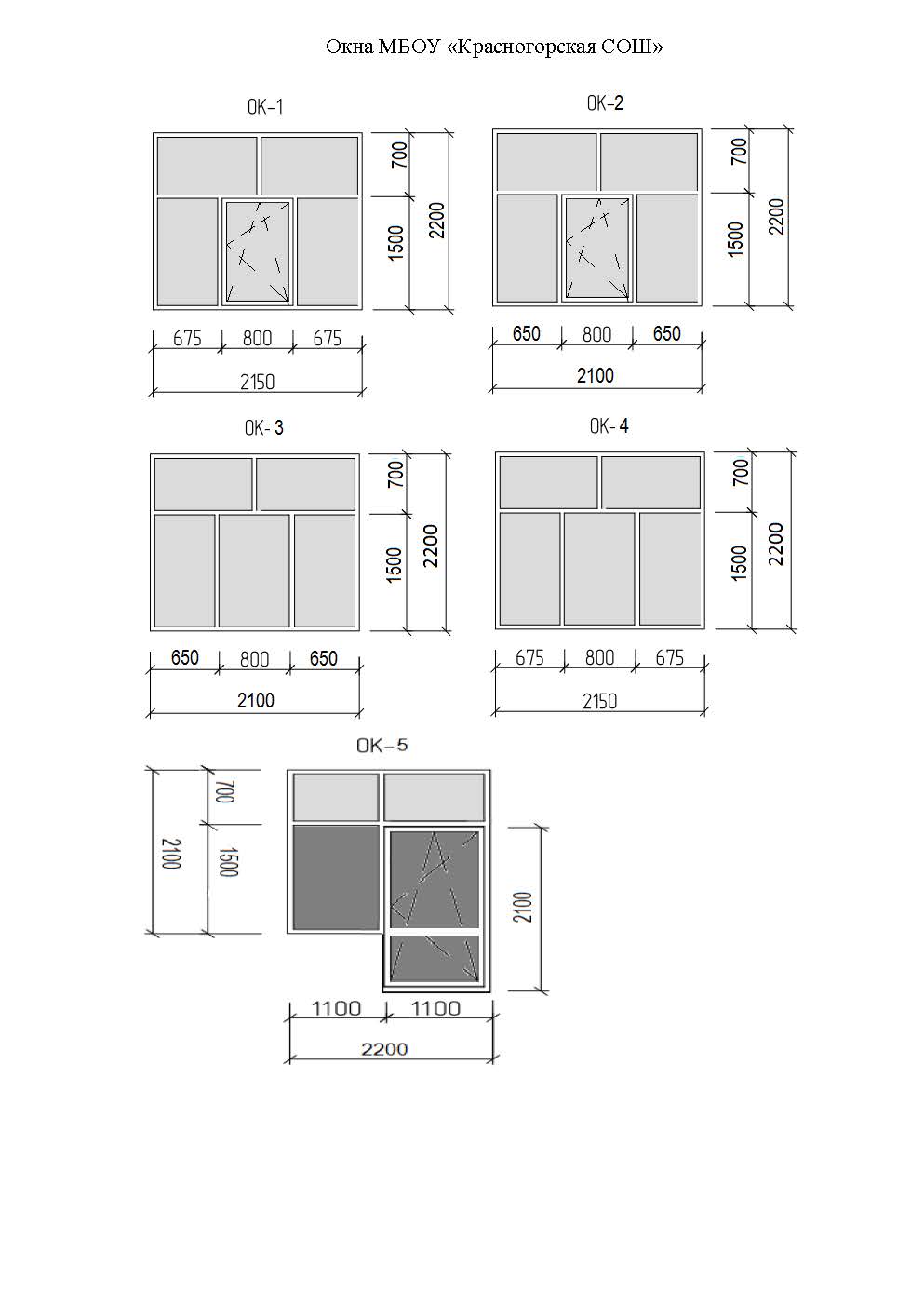 РАЗДЕЛ 3.Обоснование начальной (максимальной) цены договорана выполнение работ по замене оконных блоков в здании МБОУ «Красногорская СОШ» (указывается предмет закупки)Работник Договорной службы / Договорный управляющий:Директор МБОУ «Красногорская СОШ»                                           А.В. Иванов«08» июня 2017 г.Тел.: +7 (34164) 2-14-33.Приложение №1 к обоснованию начальной (максимальной) цены ДоговораСанкт-Петербург    БАРС+ версия  12.095                                                                                                                        Форма 4    Выполнение работ по замене оконных блоков в здании МБОУ «Красногорская СОШ»----------------------------------------------------------------------------------------------------                         [наименование стройки ( ремонтируемого объекта)]                             Л О К А Л Ь H Ы Й    С М Е Т Н Ы Й  Р А С Ч Е Т   №                                  (локальная смета)           Выполнение работ по замене оконных блоков в здании МБОУ «Красногорская СОШ»      ----------------------------------------------------------------------------------------------------                         (наименование работ и затрат, наименование объекта)         Выполнение работ по замене оконных блоков в здании МБОУ «Красногорская СОШ»           ----------------------------------------------------------------------------------------------------                   Оcнование:        Сметная стоимость: 250.000 тыс.руб                         ----------------------------------------------------------------------------------------        Средства на оплату труда:         24.286 тыс.руб                                ----------------------------------------------------------------------------------       Составлен(а) в текущих (прогнозных) ценах  по состоянию на _______февраль_________20__17___г.                                                                                                                         руб. -----------------------------------------------------------------------------------------------------------------------------------     |               |                            |          |Cтоимость единицы  |    Общая стоимость          |   Затраты труда   |     | Шифр и номер  |         Наименование       |Количество|-------------------|-----------------------------|  рабочих, чел.-ч, |  N  | позиции и     |         работ и затрат,    |          |  всего  |Эксплута | Всего   | оплаты  |эксплуа- |    не занятых     |     | норматива     |          единица           |          |         |  ции    |         | труда   | тация   |   обслуживанием   | п.п.|               |          измерения         |          |         | машин   |         |         | машин   |     машин         |     |               |                            |          |         |         |         |         |         |-------------------|     |               |                            |          |-------------------|         |         |---------|обслуживающ. машины|     |               |                            |          |оплаты   | в т.ч.  |         |         | в т.ч.  |-------------------|     |               |                            |          |труда    | оплаты  |         |         | оплаты  |   на    |  всего  |     |               |                            |          |         | труда   |         |         | труда   | единицу |         | -----------------------------------------------------------------------------------------------------------------------------------  1  |       2       |              3             |    4     |    5    |    6    |   7     |    8    |    9    |   10    |    11   | -----------------------------------------------------------------------------------------------------------------------------------                      Окна    1 ТЕРр56-01-1     Демонтаж оконных коробок в         0.07   1219.88     91.82        85        79         6    128.73      9.01        (=108)        каменных стенах с отбивкой   100 коро   --------- ---------                     --------- --------- ---------                      штукатурки в откосах                      1128.06     24.73                             2      2.15      0.15    2 ТЕРр56-02-2     Снятие оконных переплетов        0.3267    427.85     31.21       140       130        10     46.11     15.06        (=108)        остекленных                  100 м2     --------- ---------                     --------- --------- ---------                                                                 396.64     12.91                             4      0.93      0.30                      V = (2.2*2.1*4+2.2*2.15*3)/1                      00    3 ТЕРр56-03-1     Снятие подоконных досок            0.09   2346.92     74.46       211       204         7    275.60     24.80        (=108)        бетонных и мозаичных         100 м2     --------- ---------                     --------- --------- ---------                                                                2272.46     16.33                             1      1.58      0.14    4 ТЕР10-01034-02  Установка в жилых и              0.2106  10868.97    543.26      2289       312       114    158.04     33.28        (= 19)        общественных зданиях         100 м2     --------- ---------                     --------- --------- ---------                      оконных блоков из ПВХ                     1483.09     11.45                             2      0.83      0.17                      профилей глухих с площадью                      проема более 2 м2                         Козп = 1.1500 Кмаш = 1.2500                       Кзпм = 1.2500 Кт1 = 1.1500                      Кт2 = 1.2500                       V = (2.1*2.2*3+2.2*2.15+2.47                      )/100    5 203-1015        Блок оконный пластиковый          18.59   1923.02               35749                   (= 19)        трехстворчатый, глухой, с    м2                            двухкамерным стеклопакетом                      (32 мм), площадью более 3                      м2        6 203-1013        Блок оконный пластиковый           2.47   2371.87                5859                   (= 19)        трехстворчатый, глухой, с    м2                            двухкамерным стеклопакетом                      (32 мм), площадью до 2,5 м2     7 ТЕР10-01034-08  Установка в жилых и              0.1408  11933.39    564.26      1680       227        79    171.53     24.15        (= 19)        общественных зданиях         100 м2     --------- ---------                     --------- --------- ---------                      оконных блоков из ПВХ                     1609.68     11.45                             2      0.83      0.12                      профилей поворотных                      (откидных,                      поворотно-откидных) с                      площадью проема более 2 м2                      трехстворчатых, в том числе                       при наличии створок глухого                       остекления                       Козп = 1.1500 Кмаш = 1.2500                       Кзпм = 1.2500 Кт1 = 1.1500                      Кт2 = 1.2500                       V = (2.1*2.2+2.2*2.15*2)/100    9 203-1028        Блок оконный пластиковый          14.08   2407.74               33901                   (= 19)        трехстворчатый, с            м2                            поворотной створкой,                      двухкамерным стеклопакетом                      (32 мм), площадью более 3,5                       м2            12 ТЕРр58-20-1     Смена обделок из листовой          0.17   2921.65      6.81       497        64         1     41.41      7.04        (=110)        стали (поясков, сандриков,   100 м      --------- ---------                               --------- ---------                      отливов, карнизов) шириной                 379.06      1.12                                    0.08      0.01                      до 0,4 м     13 101-1875        Сталь листовая оцинкованная   -0.032686  13306.52                -435                   (=110)        толщиной листа 0,7 мм        т          14 101-2411        Водоотлив оконный шириной         17.00     30.00                 510                   (=110)        планки 250 мм из             п.м                           оцинкованной стали с                      полимерным покрытием         15 ТЕР10-01035-03  Установка подоконных досок         0.17   6938.25     41.53      1180        38         7     24.59      4.18        (= 19)        из ПВХ в каменных стенах     100 п.     --------- ---------                               --------- ---------                      толщиной свыше 0,51 м                      225.07      1.22                                    0.09      0.02                      Козп = 1.1500 Кмаш = 1.2500                       Кзпм = 1.2500 Кт1 = 1.1500                      Кт2 = 1.2500    16 101-2912        Доски подоконные ПВХ,             17.00    388.62                6607                   (= 19)        шириной 600 мм               м          17 ТЕР15-01050-04  Облицовка оконных и дверных        0.28  12935.16     67.97      3622       528        19    191.44     53.60        (= 32)        откосов декоративным         100 м2     --------- ---------                               --------- ---------                      бумажно-слоистым пластиком                1886.75      1.39                                    0.10      0.03                      или листами из                      синтетических материалов на                       клее                             Козп = 1.1500 Кмаш = 1.2500                       Кзпм = 1.2500 Кт1 = 1.1500                      Кт2 = 1.2500    18 101-1862        Пластик бумажно-слоистый 2    -0.029401  88298.19               -2596                   (= 32)        с декоративной стороной      1000 м2    19 101-6871        Сэндвич-панели для откосов        29.40    385.77               11342                   (= 32)        (наружные слои – листы из    м2                            поливинилхлорида,                      внутреннее наполнение –                      вспененный пенополистирол)                      белые, ширина 1,5 м, длина                      3,0 м, толщина 10 мм    20 101-6887        Уголок для пластиковых            28.00      2.59                  73                   (= 32)        панелей длиной 3,0 м,        шт.                           размером 30х30 мм, белый  -----------------------------------------------------------------------------------------------------------------------------------      Итого прямых затрат по разделу в базовых ценах          руб.                   100714      1582       243     98889       171                                                                                                      ---------           ---------                                                                                                             11      -накладные расходы                                      руб.                     1574      -сметная прибыль                                        руб.                      849      Итого по разделу в базовых ценах                        руб.                   103137      ВСЕГО:                                                                         103137      Индекс на осн з/п (п.42 прил.10 декабрь 2016)             14.6300               23145        [2_1_6]      Индекс на  экспл. машин                                    6.1700                1431        [2_1_7]      Индекс на з/п  машинистов                                 14.6300                 161        [2_1_8]      Индекс к стоимости материалов                              1.4600              144378        [2_1_9]      ИТОГО:                                                                         169115     23145      1592    144378                                                                                                      ---------                                                                                                            161      Накладные расходы                                         12.4400               19581        [3_2_10]      ИТОГО:                                                                         188696      Сметная прибыль                                           11.7000                9554        [4_3_11]      Итого по разделу :                                                             198250                      Двери   21 ТЕР46-04012-03  Разборка деревянных               0.021   1161.98    259.78        24        19         5    103.91      2.18        (= 79)        заполнений проемов дверных   100 м2     --------- ---------                     --------- --------- ---------                      и воротных                                 902.20    107.53                             2      7.74      0.16   22 ТЕР10-01047-01  Установка блоков из ПВХ в         0.021  18682.21    625.69       392        46        13    231.15      4.85        (= 19)        наружных и внутренних        100 м2     --------- ---------                               --------- ---------                      дверных проемах в каменных                2198.35     18.23                                    1.31      0.03                      стенах площадью проема до 3                       м2                           Козп = 1.1500 Кмаш = 1.2500                       Кзпм = 1.2500 Кт1 = 1.1500                      Кт2 = 1.2500    23 203-0652        Блоки дверные входные              2.10   1653.35                3472                   (= 19)        пластиковые с простой        м2                            коробкой, однопольная с                      простой фурнитурой, без                      стеклопакета по типу                      сэндвич, площадь от 1,5-2                      м2          -----------------------------------------------------------------------------------------------------------------------------------      Итого прямых затрат по разделу в базовых ценах          руб.                     3888        65        18      3805         7                                                                                                      ---------           ---------                                                                                                              2      -накладные расходы                                      руб.                       75      -сметная прибыль                                        руб.                       38      Итого по разделу в базовых ценах                        руб.                     4001      ВСЕГО:                                                                           4001      Индекс на осн з/п (п.7.5 прил.11 декабрь 2016)            14.6300                 951        [2_1_6]      Индекс на  экспл. машин                                    6.6700                 107        [2_1_7]      Индекс на з/п  машинистов                                 14.6300                  29        [2_1_8]      Индекс к стоимости материалов                              2.9300               11149        [2_1_9]      ИТОГО:                                                                          12236       951       136     11149                                                                                                      ---------                                                                                                             29      Накладные расходы                                         12.4400                 933        [3_2_10]      ИТОГО:                                                                          13169      Сметная прибыль                                           11.7000                 445        [4_3_11]      Итого по разделу :                                                              13614 ===================================================================================================================================      Итого прямых затрат по смете в базовых ценах            руб.                   104602      1647       261    102694                                                                                                      ---------                                                                                                             13      -накладные расходы                                      руб.                     1649      -сметная прибыль                                        руб.                      855      Итого по смете в базовых ценах                          руб.                   107016      Итого прямых затрат по смете в текущих ценах            руб.                   181351     24096      1728    155527       178                                                                                                      ---------           ---------                                                                                                            190      -накладные расходы                                                              20514      -сметная прибыль                                                                 9999      Итого по смете в текущих ценах                          руб.                   211864      ВСЕГО:                                                                         211864      НДС к СМР                                                  0.1800               38136        [10_8_15]      ВСЕГО :                                                                        250000      Всего по смете в базовых ценах:                                                107106      К ОПЛАТЕ СМР : Двести пятьдесят тысяч руб.    Определитель - (= 19)     Сметная прибыль -0.5400  (5)   Накладные расходы к фонду оплаты труда ( 5) - 1.1800   Коэффициент на основную заработную плату ( 6) - 1.1500   Коэффициент на зарплату машинистов ( 8) - 1.1500   Определитель - (= 32)     Сметная прибыль -0.4700  (5)   Накладные расходы к фонду оплаты труда ( 5) - 0.9500   Коэффициент на основную заработную плату ( 6) - 1.1500   Коэффициент на зарплату машинистов ( 8) - 1.1500   Определитель - (= 40)     Сметная прибыль -0.6000  (5)   Накладные расходы к фонду оплаты труда ( 5) - 1.2000   Коэффициент на основную заработную плату ( 6) - 1.1500   Коэффициент на зарплату машинистов ( 8) - 1.1500   Определитель - (= 43)     Накладные расходы к фонду оплаты труда ( 5) - 0.9000   Коэффициент на основную заработную плату ( 6) - 1.1500   Коэффициент на зарплату машинистов ( 8) - 1.1500   Определитель - (= 79)     Накладные расходы к фонду оплаты труда ( 5) - 0.9900   Коэффициент на основную заработную плату ( 6) - 1.1500   Коэффициент на зарплату машинистов ( 8) - 1.1500   Определитель - (=108)     Сметная прибыль -0.6200  (5)   Накладные расходы к фонду оплаты труда ( 5) - 0.8200   Коэффициент на основную заработную плату ( 6) - 1.1500   Коэффициент на зарплату машинистов ( 8) - 1.1500   Определитель - (=110)     Сметная прибыль -0.4000  (5)   Накладные расходы к фонду оплаты труда ( 5) - 0.6500   Коэффициент на основную заработную плату ( 6) - 1.1500   Коэффициент на зарплату машинистов ( 8) - 1.1500                      Cоставил _________                                       Проверил _______________________        РАЗДЕЛ 4.ПроектДоговор   №___________________________Муниципальное бюджетное общеобразовательное учреждение Красногорская средняя общеобразовательная школа, далее именуемый «Заказчик», в лице директора Иванова Алексея Вениаминовича, действующего на основании Устава, с одной стороны, и __________________________, далее именуемый «Поставщик»,  в лице ____________________, действующего на основании _______________, с другой стороны, в соответствии с Федеральным законом от 05.04.2013 № 44-ФЗ "О Договорной системе в сфере закупок товаров, работ, услуг для обеспечения государственных и муниципальных нужд" заключили по итогам проведения  электронного аукциона (протокол  от «__» _____  2017 г. № ___),  настоящий договор о нижеследующем:1. Предмет Договора1.1. Заказчик поручает, а Подрядчик принимает на себя обязательство на выполнение работ в здании МБОУ «Красногорская СОШ» (далее «Объект») (Идентификационный код закупки 173181500185818370100100230074332244) в соответствии с проектно-сметной документацией и с использованием товаров (материалов), указанных в Приложении №1 к настоящему Договору (Ведомость товаров (материалов)) (далее – техническая документация), в установленный настоящим Договором срок.1.2. Подрядчик обязуется собственными и/или  привлеченными силами в установленный настоящим Договором срок выполнить работы по текущему ремонту Объекта в соответствии с условиями настоящего Договора, технической частью аукционной документации и сдать готовый Объект к эксплуатации Заказчику. 1.3. Заказчик обязуется создать Подрядчику необходимые условия для выполнения работ по настоящему Договору, принять выполненную надлежащим образом Подрядчиком работу и произвести расчеты согласно условиям настоящего Договора.1.4. Место выполнения работ: Удмуртская Республика, с. Красногорское, ул. Ленина, д. 502. Цена Договора2.1. Цена Договора составляет: __________(____________________________) рублей __ копеек, в том числе НДС   _______ рублей ___ копеек (_____________________________________ рублей ___ копеек). (Если НДС не облагается, указывать: «НДС не облагается на основании письма ИФНС об упрощенной системе налогообложения или делать ссылку на нормативный акт, определяющий освобождение от оплаты НДС»).Цена Договора включает в себя все возможные расходы, связанные с исполнением Договора, в том числе стоимость выполнения работ; стоимость используемых материалов, стоимость транспортных расходов, командировочных расходов, обязательств по гарантии; уплату налогов, сборов, пошлин и других обязательных платежей.2.2. Цена настоящего Договора является твердой и определяется на весь срок исполнения Договора .2.3. При исполнении Договора по согласованию Заказчика с Подрядчиком допускается выполнение работ и использование товаров (материалов), качество, технические и функциональные характеристики (потребительские свойства) которых являются улучшенными по сравнению с качеством и соответствующими техническими и функциональными характеристиками, указанными в Договоре.2.4. Финансирование работ по Объекту, указанному в пункте 1.1 настоящего Договора, осуществляется за счет субвенций бюджета Удмуртской Республики..3. Сроки завершения работ3.1. Общая продолжительность работ составляет:Начало – с момента заключения договора;Окончание – до 31.08.2017 г 4. Права и обязанности Заказчика4.1. Заказчик обязуется:4.1.1. Утвердить перечень лиц, которые от имени Заказчика уполномочиваются осуществлять контроль за ходом выполнения работ на Объекте.4.1.2. Передать Подрядчику проектно-сметную документацию в объеме, в сроки и в составе, обеспечивающие выполнение работ4.1.3. Передать в течение 10-ти дней со дня подписания настоящего Договора  Подрядчику объект для выполнения работ.4.1.4. Осуществлять контроль за выполнением работ на Объекте (объемами, качеством, стоимостью и сроками выполнения работ) в соответствии с условиями настоящего Договора и требованиями нормативных документов.4.1.5. Осуществлять контроль за целевым и эффективным использованием средств, выделенных для финансирования работ на Объекте, ходом реализации настоящего Договора.4.1.6. Не вмешиваться в хозяйственную деятельность Подрядчика.4.1.7. Производить приемку и расчеты за фактически выполненные работы, согласно условиям настоящего Договора, в объеме доведенных лимитов бюджетных обязательств на финансовый год.4.1.8. Выполнить в полном объеме свои обязательства, предусмотренные в других статьях настоящего Договора.4.2. Заказчик вправе:4.2.1. В целях осуществления контроля за выполнением работ на объекте, заключать договора об оказании услуг по контролю за ходом и качеством выполняемых работ с соответствующей специализированной организацией или физическим лицом, имеющим право на данный вид деятельности. Специализированная организация имеет право беспрепятственного доступа ко всем видам работ в рабочее время, в течение всего периода выполнения работ  на объекте. 4.2.2. Требовать возмещения убытков, причиненных ему по вине Подрядчика.4.2.3. Расторгнуть настоящий Договор в порядке, установленном законодательством Российской Федерации и настоящим Договором. 5. Права и обязанности Подрядчика5.1. Подрядчик обязуется:5.1.1.Качественно выполнить работы на Объекте в объеме и сроки, предусмотренные настоящим Договором, и сдать Объект в состоянии, позволяющем осуществлять нормальную эксплуатацию Объекта. 5.1.2. Обеспечить:выполнение работ по настоящему Договору и оформление первичной исполнительной документации в полном соответствии с технической документацией, нормами и правилами и в сроки, установленные настоящим Договором;своевременное устранение за свой счет недостатков и дефектов, выявленных при приемке работ и в течение гарантийного срока эксплуатации Объекта.5.1.3.Обеспечить содержание и уборку на Объекте и прилегающей территории с соблюдением норм по охране труда, технической безопасности, пожарной и производственной санитарии, а также чистоту выезжающего строительного транспорта.5.1.4.Обеспечить выполнение работ и размещение материалов, оборудования в пределах Объекта.5.1.5. Немедленно известить Заказчика и до получения от него указаний приостановить работы при обнаружении:ненадлежащего качества технической документации, представленной Заказчиком;возможных неблагоприятных для Заказчика последствий выполнения его указаний о способе исполнения работ;иных не зависящих от Подрядчика обстоятельств, угрожающих сохранности  результатов выполняемой работы, либо создающих невозможность ее завершения в срок. 5.1.6. Поставить на объект строительные материалы, инструменты, необходимые для производства работ по настоящему Договору и обеспечить их сохранность до сдачи объекта Заказчику.Все поставляемые материалы, инвентарь и оборудование должны иметь сертификаты соответствия, технические паспорта и другие документы, удостоверяющие их происхождение, качество и сроки годности.5.1.7. Вывезти в течение 5-ти дней со дня подписания Сторонами акта приемки  работ на  Объекте за пределы территории Заказчика принадлежащие ему или его субподрядчикам оборудование, инструменты, приборы, инвентарь, строительные материалы, изделия, конструкции и другое имущество, а также строительный мусор.5.1.8. Нести ответственность перед Заказчиком:за неисполнение и/или ненадлежащее исполнение работ по настоящему Договору привлеченными субподрядчиками, за координацию их деятельности;за случайное уничтожение и /или повреждение Объекта, до даты подписания Сторонами акта приемки работ на  Объекте.за недостатки (дефекты) выполненных работ и поставляемых материалов, обнаруженные в пределах гарантийного срока, если не докажет, что они произошли вследствие нормального износа объекта или его частей, неправильной его эксплуатации. 5.1.9. Осуществлять охрану Объекта, а также охрану материалов, оборудования, строительной техники и другого имущества на территории Объекта с даты начала работ до их завершения и приемки Заказчиком, нести ответственность в случаях их порчи и хищения. До сдачи Объекта в эксплуатацию Подрядчик несет риск случайного уничтожения и повреждения, кроме случаев, связанных с действием обстоятельств непреодолимой силы.5.1.10. Оплатить за свой счет ущерб третьим лицам, нанесенный по его вине при производстве  работ на Объекте.5.1.11. Информировать Заказчика о заключении договоров субподряда  по мере их заключения. В информации должен излагаться предмет договора, наименование и адрес субподрядчика.5.1.12. При проведении проверок по целевому использованию бюджетных средств, выделенных на строительство Объекта, представить все необходимые документы и информацию по проведенным работам на Объекте.По запросу  Заказчика предоставить в 3-х дневный срок документы, касающиеся процесса выполнения работ на Объекте.5.1.13. Известить Заказчика о готовности скрытых работ за 2 (два) дня до начала приемки соответствующих работ. Приступать к выполнению последующих работ только после приемки Заказчиком скрытых работ и составления актов их освидетельствования. Если закрытие работ выполнено без подтверждения Заказчика в случае, когда он не был информирован об этом или информирован с опозданием, Подрядчик обязан по требованию Заказчика за свой счет вскрыть любую часть скрытых работ согласно указанию Заказчика, а затем восстановить за свой счет.5.1.14. При готовности Объекта в течение 3-х дней известить об этом Заказчика. 5.1.15. Обеспечивать выполнение работ в пределах твердой цены, указанной в п.2.1. настоящего Договора.5.1.16. Выполнить в полном объеме все свои обязательства, предусмотренные настоящим Договором.5.1.17 Работы по обеспечению пожарной безопасности Объекта выполняются только при наличии соответствующей лицензии МЧС России.5.2. Подрядчик вправе:5.2.1. Требовать от Заказчика приемки результатов выполненных работ.5.2.2. Требовать от Заказчика оплаты принятых без замечаний работ в размере и в порядке, установленном Договором.5.2.3. Запрашивать у Заказчика информацию, необходимую для выполнения Договора.6. Порядок выполнения работ6.1. Подрядчик выполняет работу, предусмотренную в пункте 1.1. настоящего Договора, в сроки, установленные в пункте 3.1. настоящего Договора.6.2. Подрядчик ежедневно ведет журнал производства работ, в котором отражается весь ход производства работ, а также все факты и обстоятельства, связанные с производством работ, имеющие значение во взаимоотношениях Заказчика и Подрядчика.Еженедельно Заказчик проверяет и своей подписью подтверждает записи в журнале производства работ. Заказчик вправе включать в указанный журнал свои комментарии относительно качества и порядка выполнения работ Подрядчика. Подрядчик в трехдневный срок обязан принять меры к устранению недостатков, указанных Заказчиком.6.3. Заказчик назначает своего представителя на Объект, который от его имени совместно с Подрядчиком осуществляет приемку выполненных работ, строительный надзор и контроль за выполнением работ по настоящему Договору и их качеством, а также производит проверку соответствия используемых Подрядчиком материалов и условиям Договора.Уполномоченный представитель Заказчика имеет право беспрепятственно присутствовать при проведении всех видов работ при соблюдении правил техники безопасности в любое время суток в течение всего периода выполнения работ. 6.4. Ни один из видов работ не может быть скрыт последующими работами без разрешения Заказчика. Отсутствие при выполнении работ или проведении испытаний представителя Заказчика, а также присутствие указанного лица при проведении работ и испытаний и одобрение полученных результатов, в том числе в форме оплаты выполненных работ, не освобождает Подрядчика от ответственности за качество используемых материалов, выполненных работ и соблюдения требований проекта, строительных норм и правил7. Порядок приемки выполненных работ и порядок расчетов7.1. Авансирование по настоящему Договору не предусмотрено.7.2. Работы по настоящему Договору оплачиваются исключительно в пределах годового лимита финансирования.7.3. Оплата производится в течении 15 рабочих дней с даты подписания Заказчиком документа о приемке.Оплата производится на основании форм № КС-3 и № КС-2, накладной, счет-фактуры,  актов выполненных работ по прочим затратам и при необходимости, счета на оплату с указанием банковских реквизитов.По требованию Заказчика Подрядчик обязан предоставлять обосновывающие документы текущей стоимости материальных ресурсов.7.4. В случае если настоящий Договор будет заключен с физическим лицом, сумма, подлежащая уплате такому физическому лицу, уменьшается на размер налоговых платежей, связанных с оплатой Договора.7.5. Заказчик не позднее чем через 5 (пять) дней после получения письменного извещения Подрядчика о готовности к сдаче  Объекта обязан приступить к организации приемки Объекта.В рамках приемки Заказчиком результата работ, предусмотренных Договором, в части их соответствия условиям Договора заказчик проводит экспертизу. Экспертиза результатов, предусмотренных Договором, может проводиться заказчиком своими силами или к ее проведению могут привлекаться эксперты, экспертные организации, выбор которых осуществляется в соответствии с действующим законодательством  Российской Федерации.В случае привлечения экспертов, экспертных организаций результаты экспертизы оформляются в виде заключения. 7.6. Заказчик в течение 5 (пяти) рабочих дней осуществляет проверку выполненных работ, рассматривает, оформляет и подписывает представленные документы или направляет обоснованный отказ. 7.7. Оплата выполненных Подрядчиком работ по настоящему Договору осуществляется по безналичному расчету путем перечисления Заказчиком денежных средств на банковский счет Подрядчика, указанный в настоящем Договоре.7.8. Некачественно выполненные работы, работы, выполненные с изменением или отклонением от технической документации, и не оформленные в установленном порядке, оплате не подлежат.7.9. Заказчик вправе приостановить окончательный расчет за выполненные работы с Подрядчиком, если Подрядчиком не выполнены обязательства по настоящему Договору, включая устранение выявленных дефектов.7.10. В случае, если Заказчиком будут обнаружены некачественно выполненные работы, то Подрядчик своими силами и без увеличения цены Договора обязан в согласованный срок переделать эти работы. 7.11. Расходы Подрядчика по охране объекта включены в накладные расходы Подрядчика и дополнительной компенсации Заказчиком не подлежат.8. Гарантии качества по сданным работам8.1. Подрядчик гарантирует:выполнение всех работ по настоящему Договору в полном объеме в соответствии с технической документацией и действующими нормами и техническими условиями, а также в соответствии с настоящим Договором, в сроки, определенные настоящим Договором;своевременное устранение за свой счет  недостатков и дефектов, выявленных при приемке работ и в период гарантийного срока эксплуатации Объекта;надлежащее качество используемых строительных материалов, оборудования, комплектующих изделий, конструкций и систем, соответствие их спецификациям, указанным в технической документации, государственным стандартам, техническим условиям, обеспеченность их соответствующими сертификатами, техническими паспортами или другими документами, удостоверяющими их качество;возможность эксплуатации Объекта на протяжении гарантийного срока.8.2. Гарантийный срок устанавливается: на конструкции ПВХ 5 (пять) лет, конструкции из алюминия 1 (один) год, подоконники, отливы 1(один) год, на выполняемые работы  3 года с момента подписания сторонами акта выполненных работ.8.3. Подрядчик несет ответственность за недостатки (дефекты), обнаруженные в пределах гарантийного срока, если не докажет, что они произошли вследствие нормального износа Объекта, его частей или неправильной его эксплуатации.  8.4. При обнаружении в течение гарантийного срока недостатков (дефектов) Объекта, Заказчик должен заявить о них Подрядчику в разумный срок после их обнаружении.В течение 5-ти дней после получения Подрядчиком уведомления об обнаруженных недостатках (дефектах) Объекта, Стороны составляют акт, в котором фиксируются обнаруженные недостатки (дефекты). Для составления соответствующего акта Стороны вправе привлечь экспертную организацию - независимого эксперта в данной области. Экспертиза может быть назначена также по требованию любой из Сторон.При выявлении в период гарантийной эксплуатации Объекта недостатков (дефектов), которые могут служить препятствием для нормальной эксплуатации Объекта, гарантийный срок продлевается на период остановки эксплуатации Объекта и устранения выявленных недостатков (дефектов). Устранение недостатков (дефектов) осуществляется за счет средств и силами Подрядчика в установленный Заказчиком срок.     8.5. В случаях, когда работа выполнена Подрядчиком с отступлениями от технической документации, действующих норм  и технических условий, а также с отступлениями от  настоящего Договора, ухудшившими результат работы или с иными недостатками, которые делают Объект не пригодных для его использования по назначению, Заказчик вправе, по своему выбору потребовать от Подрядчика:безвозмездного устранения недостатков в 10-дневный срок со дня получения Подрядчиком от Заказчика письменного требования об устранении недостатков;возмещения своих расходов на устранение недостатков.       9. Ответственность Сторон.9.1. Стороны несут ответственность за неисполнение либо за ненадлежащее исполнение обязательств по настоящему Договору, в соответствии с действующим  законодательством Российской Федерации и условиями настоящего Договора.9.2. При нарушении одной из сторон обязательств по Договору, вторая сторона по факту нарушения направляет претензию. Претензия рассматривается другой стороной в течение 10  (десяти) дней, либо в течение срока установленного претензией, в течение которых претензионные требования рассматриваются, готовится ответ на претензию, который направляется отправителю претензии. Ответ на претензию рассматривается в течение 10 (десяти) дней с момента его получения. 9.3. В случае просрочки исполнения Заказчиком обязательств, предусмотренных Договором, а также в иных случаях неисполнения или ненадлежащего исполнения Заказчиком обязательств, предусмотренных Договором, Подрядчик вправе потребовать уплаты неустоек (штрафов, пеней).Пеня начисляется за каждый день просрочки исполнения Заказчиком обязательства, предусмотренного Договором, начиная со дня, следующего после дня истечения установленного Договором срока исполнения обязательства. При этом размер пени устанавливается в размере одной трехсотой действующей на дату уплаты пеней ставки рефинансирования Центрального банка Российской Федерации от не уплаченной в срок суммы. 9.4. В случае просрочки исполнения Подрядчиком обязательств, предусмотренных Договором, а также в иных случаях неисполнения или ненадлежащего исполнения Подрядчиком обязательств, предусмотренных Договором, Заказчик направляет Подрядчику требование об уплате неустоек (штрафов, пеней).Пеня начисляется за каждый день просрочки исполнения Подрядчиком обязательства, предусмотренного Договором, и устанавливается в размере не менее одной трехсотой действующей на дату уплаты пени ставки рефинансирования Центрального банка Российской Федерации от цены Договора, уменьшенной на сумму, пропорциональную объему обязательств, предусмотренных Договором и фактически исполненных Подрядчиком, и определяется по формуле: П = (Ц - В) x С , где Ц - цена Договора;  В - стоимость фактически исполненного в установленный срок Подрядчиком обязательства по Договору, определяемая на основании документа о приемке товаров, результатов выполнения работ, оказания услуг, в том числе отдельных этапов исполнения Договоров; С - размер ставки.Размер ставки определяется по формуле:, где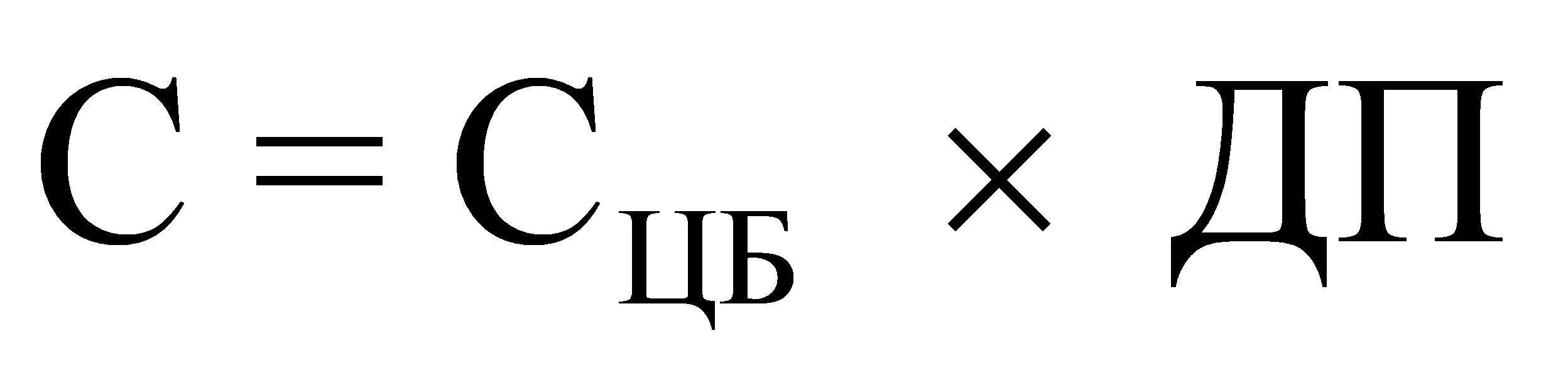  - размер ставки рефинансирования, установленной Центральным банком Российской Федерации на дату уплаты пени, определяемый с учетом коэффициента К; 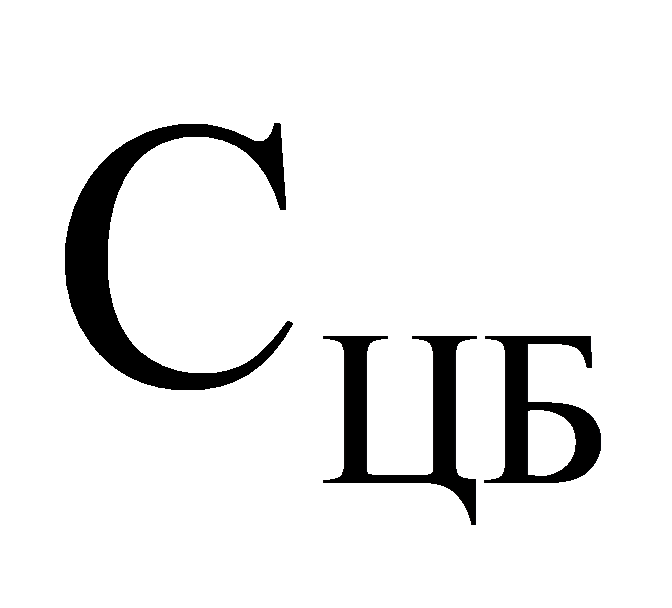 ДП - количество дней просрочки.Коэффициент К определяется по формуле:, где 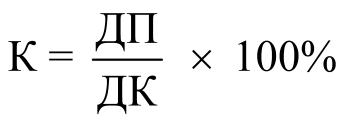 ДП - количество дней просрочки; ДК - срок исполнения обязательства по Договору (количество дней).При К, равном 0 - 50 процентам, размер ставки определяется за каждый день просрочки и принимается равным 0,01 ставки рефинансирования, установленной Центральным банком Российской Федерации на дату уплаты пени.При К, равном 50 - 100 процентам, размер ставки определяется за каждый день просрочки и принимается равным 0,02 ставки рефинансирования, установленной Центральным банком Российской Федерации на дату уплаты пени.При К, равном 100 процентам и более, размер ставки определяется за каждый день просрочки и принимается равным 0,03 ставки рефинансирования, установленной Центральным банком Российской Федерации на дату уплаты пени.9.5. В случае ненадлежащего исполнения Заказчиком обязательств, предусмотренных Договором, за исключением просрочки исполнения обязательств, Подрядчик вправе взыскать с Заказчика штраф в размере:а) 2,5 процента цены Договора в случае, если цена Договора не превышает 3 млн. рублей;Штраф составляет _____________ руб. ____ коп.9.6. За ненадлежащее исполнение Подрядчиком обязательств, предусмотренных Договором, за исключением просрочки исполнения Подрядчиком обязательств  (в том числе за неисполнение обязанности по исполнению гарантийного обязательства), предусмотренных Договором, Подрядчик выплачивает Заказчику штраф в размере:а) 10 процентов цены Договора в случае, если цена Договора не превышает 3 млн. рублей;Штраф составляет _____________ руб. ____ коп.9.7. Уплата неустойки (пени, штрафа) не освобождает Стороны от исполнения или надлежащего исполнения обязательств, установленных настоящим Договором и от возмещения убытков, причиненных не исполнением или ненадлежащим исполнением Сторонами своих обязательств по настоящему Договору. 9.8. В случае неисполнения (ненадлежащего исполнения) обязательств по настоящему Договору со стороны Подрядчика, оплата Заказчиком по Договору будет осуществлена путем выплаты Подрядчику суммы, уменьшенной на сумму неустойки (штрафов, пени), предусмотренной настоящим Договором.9.9. Подрядчик несет перед Заказчиком ответственность за последствия неисполнения и (или) ненадлежащего исполнения субподрядчиками своих обязательств.9.10. В случае повреждения инженерных сетей, зеленых насаждений при выполнении работ, предусмотренных настоящим Договором, Подрядчик обязан восстановить их за свой счет.9.11. При выявлении недостатков (дефектов) и несвоевременном их устранении Подрядчиком, Заказчик вправе за счет Подрядчика устранить дефекты своими силами или с помощью третьих лиц либо отказаться от исполнения Договора и потребовать возмещения убытков.9.12. В случае нарушения по вине Подрядчика сроков указанных в разрешении на производство земляных работ, за несанкционированную вырубку деревьев и кустарников, за нарушение благоустройство в границах производства работ и прилегающей территории, Подрядчик несет имущественную ответственность, в т.ч. уплачивает штрафы организациям, контролирующим исполнение производства работ, в том числе и в случаях, когда протокол и постановление об административном правонарушении оформлены на Заказчика или организацию осуществляющую от имени Заказчика строительный контроль на объекте. 9.13. Стороны освобождаются от уплаты неустойки (штрафа, пени), если докажут, что неисполнение или ненадлежащее исполнение обязательства, предусмотренного Договором, произошло вследствие непреодолимой силы или по вине другой стороны.10. Обстоятельства непреодолимой силы10.1. Стороны освобождаются от ответственности за неисполнение или ненадлежащее исполнение обязательств по настоящему Договору, если надлежащее исполнение оказалось невозможным вследствие наступления обстоятельств непреодолимой силы.10.2. Понятием обстоятельств непреодолимой силы охватываются внешние и чрезвычайные события, отсутствовавшие во время подписания настоящего Договора и наступившие помимо воли и желания сторон, действия которых стороны не могли предотвратить мерами и средствами, которые оправданно и целесообразно ожидать от добросовестно действующей стороны. К подобным обстоятельствам стороны относят: природные катастрофы, эпидемии, пожары, военные действия,  акты и действия государственных органов, делающие невозможным исполнение обязательств по настоящему Договору в соответствии с законным порядком.10.3. Сторона по настоящему Договору, затронутая обстоятельствами непреодолимой силы, должна немедленно известить телеграммой или с помощью факсимильной связи другую сторону о наступлении, виде и возможной продолжительности действия обстоятельств непреодолимой силы, препятствующих исполнению договорных обязательств. Если о вышеупомянутых событиях не будет своевременно сообщено, сторона, затронутая обстоятельством непреодолимой силы, не может ссылаться как на основание освобождения от ответственности.10.4. В период действия обстоятельств непреодолимой силы, которые освобождают стороны от ответственности, выполнение обязательств приостанавливается, и санкции за неисполнение договорных обязательств не применяются.10.5. Наступление обстоятельств непреодолимой силы при условии, что приняты установленные меры по извещению об этом другой стороны, продлевает срок выполнения договорных обязательств на период, по своей продолжительности соответствующий продолжительности обстоятельств и разумному сроку для устранения их последствий.10.6. Если действие обстоятельств непреодолимой силы продолжается более трех месяцев,  стороны должны договориться о действии настоящего Договора. 11. Обеспечение исполнения обязательств по Договору11.1. Для заключения настоящего Договора Подрядчик обязан представить обеспечение исполнение Договора в размере 5 % начальной (максимальной) цены Договора, что составляет 12 500,00 (Двенадцать тысяч пятьсот) рублей 00 копеек, которое обеспечивает надлежащее исполнение следующих обязательств:выполнение работ надлежащего качества; выполнение работ в установленные Договором сроки;возмещение убытков Заказчика причиненных неисполнением, ненадлежащим исполнением обязательств по Договору.Способами обеспечения исполнения Договора являются банковская гарантия, выданная банком и соответствующая требованиям действующего законодательства, или внесение денежных средств на указанный Заказчиком счет, на котором в соответствии с законодательством Российской Федерации учитываются операции со средствами, поступающими Заказчику.Способ обеспечения исполнения Договора определяется участником закупки, с которым заключается Договор, самостоятельно.11.2. Обеспечение исполнения Договора предоставляется на срок: при предоставлении банковской гарантии - с момента заключения Договора по 31.10.2017 г., при передаче денежных средств в залог, в том числе в форме вклада (депозита) – с момента заключения Договора до прекращения обеспеченных залогом обязательств по настоящему Договору, обеспеченные внесенными денежными средствами обязательства прекращаются:надлежащим исполнением обязательства;при расторжении Договора;по иным основаниям, предусмотренным законодательством Российской Федерации.11.3. В случае если в качестве обеспечения исполнения Договора Подрядчиком вносятся денежные средства, они должны быть перечислены на лицевой счет Заказчика, на котором в соответствии с законодательством Российской Федерации учитываются операции со средствами, поступающими Заказчику: Реквизиты счета 11.6. Денежные средства, внесенные в качестве обеспечения исполнения договора, возвращаются Поставщику Заказчиком после подписания накладной по договору в течение 10 календарных дней со дня получения Заказчиком соответствующего письменного требования Поставщика и при условии надлежащего исполнения Поставщиком своих обязательств по настоящему договору. Денежные средства возвращаются на счет, указанный Поставщиком в его письменном требовании.11.7. В ходе исполнения договора Поставщик вправе предоставить Заказчику обеспечение исполнения договора, уменьшенное на размер выполненных обязательств, предусмотренных договором, взамен ранее предоставленного обеспечения исполнения договора. При этом может быть изменен способ обеспечения исполнения договора.12. Заключительные положения12.1. Договор вступает в силу с момента его заключения в соответствии с законодательством Российской Федерации и действует до полного  исполнения сторонами своих обязательств, но не позднее 26 сентября 2017 года, а в части расчетов и выполнения гарантийных обязательств – до исполнения сторонами своих обязательств в полном объеме12.2. Договор может быть расторгнут по соглашению сторон, по решению суда, в случае одностороннего отказа стороны договора от исполнения договора в соответствии с гражданским законодательством и в порядке, предусмотренном Федеральным законом от 05.04.2013 № 44-ФЗ «О Договорной системе в сфере закупок товаров, работ, услуг для обеспечения государственных и муниципальных нужд».12.3. Заказчик вправе принять решение об одностороннем отказе от исполнения договора по основаниям, предусмотренным Гражданским кодексом Российской Федерации для одностороннего отказа от исполнения отдельных видов обязательств.12.4. Адреса сторон, указанные в договоре, являются надлежащими для любых уведомлений и сообщений. Стороны обязуются письменно извещать друг друга об изменениях реквизитов, указанных в договоре, в течение 5 рабочих дней. Такие изменения считаются вступившими в силу с даты получения другой стороной уведомления об этом изменении. Все риски, связанные с не уведомлением или возникшие в результате не уведомления, несет сторона, не исполнившая свои обязательства в соответствии с настоящим пунктом.12.5 Изменение существенных условий договора при его исполнении не допускается, за исключением их изменения по соглашению сторон в следующих случаях:- в случаях, предусмотренных пунктом 6 статьи 161 Бюджетного кодекса Российской Федерации, при уменьшении ранее доведенных до муниципального заказчика как получателя бюджетных средств лимитов бюджетных обязательств. При этом муниципальный заказчик в ходе исполнения договора обеспечивает согласование новых условий договора, в том числе цены и (или) сроков исполнения договора и (или) количества товара, объема работы или услуги, предусмотренных договором.  В установленных пунктом 6 части 1 статьи 95 Федерального закона № 44-ФЗ от 05.04.2013 г. случаях сокращение количества товара, объема работы или услуги при уменьшении цены договора осуществляется в соответствии с методикой, утвержденной Правительством Российской Федерации.-  при снижении цены договора без изменения предусмотренных договором объема работы, качества выполняемой работы и иных условий договора;- если по предложению заказчика увеличиваются предусмотренные договором объем работы не более чем на десять процентов или уменьшаются предусмотренные договором объем выполняемой работы не более чем на десять процентов.12.6. При исполнении договора не допускается перемена Поставщика, за исключением случаев, если новый Поставщик является правопреемником Поставщика по договору вследствие реорганизации юридического лица в форме преобразования, слияния или присоединения.12.7. Все изменения и дополнения к договору имеют силу, если они подписаны обеими сторонами, в случаях, если такие изменения и дополнения допускаются законодательством Российской Федерации.12.8. По требованию Заказчика Поставщика обязан предоставлять достоверную информацию о ходе исполнения своих обязательств по договору в течение 3 рабочих дней со дня получения такого требования.12.9. В случае возникновения сложностей при исполнении договора Поставщик обязан незамедлительно уведомить об этом Заказчика в письменной форме с указанием характера сложностей и причин их возникновения.12.10. Во всем остальном, не предусмотренном договором, стороны будут руководствоваться законодательством Российской Федерации.13. Реквизиты и подписи сторонПриложение № 1к договору№ 			от «_____»            2017 г Техническое заданиена выполнение работ по замене оконных блоков в здании МБОУ «Красногорская СОШ»При выполнении работ Подрядчик должен руководствоваться требованиями СНиП, ГОСТами, ПУЭ, указаниями Заказчика.Наличие сертификатов на материалы, санитарно-эпидемиологического заключения, сертификаты    пожарной безопасности.Перед изготовлением оконных блоков, необходимо согласовать с Заказчиком конструктивные решения.4.   Вся ответственность при выполнении работ на объекте за соблюдением норм и правил по технике безопасности и пожарной безопасности возлагается на Подрядчика.5.   Подрядчик обязан обеспечить содержание и уборку строительной площадки и прилегающей непосредственно к ней территории. Место складирования мусора необходимо согласовать с главой Администрации муниципального образования «Красногорское».6.  Подрядчик обязан полностью возместить материальный ущерб за испорченное в процессе работ на объекте имущество, оборудование, принадлежащее МБОУ «Красногорская СОШ».Ведомость объемов работ:Монтаж изделий осуществляется по ГОСТ 30971-2002.Таблица применяемых материалов Срок предоставления гарантий качества работ: На конструкции ПВХ 5 (пять) лет, конструкции из алюминия 1 (один) год, подоконники, отливы 1(один) год, на выполняемые работы  3 года с момента подписания сторонами акта выполненных работ.Заказчик							ПоставщикДиректор МБОУ«Красногорская СОШ»_____________/А.В.Иванов/                         _________________/ 			/         М.П.                                                                                                            М.П.Приложение № 2к договору№ 			от «_____»            2017 г Ведомость товаров  на выполнение работ по замене оконных блоков в здании МБОУ «Красногорская СОШ»Заказчик							ПоставщикДиректор МБОУ«Красногорская СОШ»_____________/А.В.Иванов/                         _________________/ 			/         М.П.                                                                                                            М.П.Приложение №1 к  документации об электронном аукционеФорма № 1 (рекомендуемая) «Первая часть заявки»Мы согласны принять участие в электронном аукционе на право заключить договор на выполнение работ по замене оконных блоков в здании МБОУ «Красногорская СОШ»Конкретные показатели, соответствующие значениям, установленным документацией об электронном аукционе           Данный образец таблицы не является обязательным для заполнения и служит примером формы*Образец данной формы носит рекомендательный характер. Участник размещения заказа по желанию может воспользоваться данной формой или использовать собственную.В столбце 2 указать наименование Товара.В столбце 3 указать конкретные показатели используемого товара, соответствующие значениям, установленным Документацией об электронном аукционе.В столбце 4 указать товарный знак (его словесное обозначение) (при наличии), знак обслуживания (при наличии), фирменное наименование (при наличии), патенты (при наличии), полезные модели (при наличии), промышленные образцы (при наличии).В столбце 5 указать наименование страны происхождения Товара. При предоставлении информации по Форме 1 (рекомендуемая) Документации об электронном аукционе «Первая часть заявки на участие в электронном аукционе» без заполненных граф столбца 3 «Конкретные показатели, соответствующие значениям, установленным Документацией об электронном аукционе» информация о конкретных показателях считается не предоставленной, что является основанием для принятия решения об отказе в допуске к участию в электронном аукционе в соответствии с пунктом 1 части 4 статьи 67 Федерального закона.Приложение № 2 к аукционной документации(рекомендуемая форма)Настоящим декларируем соответствие требованиям, установленным для субъектов малого предпринимательства п.1,2,3 части 1 статьи 4 Федерального закона от 24 июля 2007 г.№209-ФЗ «О развитии малого и среднего предпринимательства в Российской Федерации»:Суммарная доля участия Российской Федерации, субъектов Российской Федерации, муниципальных образований, общественных и религиозных организаций (объединений), благотворительных и иных фондов (за исключением суммарной доли участия, входящей в состав активов инвестиционных фондов) в уставном капитале общества с ограниченной ответственностью не превышает двадцать пять процентов, а суммарная доля участия иностранных юридических лиц и (или) юридических лиц, не являющихся субъектами малого и среднего предпринимательства, не превышает сорок девять процентов.Среднесписочная численность работников за предшествующий календарный год хозяйственных обществ, хозяйственных партнерств, производственных кооперативов, потребительских кооперативов, крестьянских (фермерских) хозяйств, индивидуальных предпринимателей ____до 100__ человек.Доход хозяйственных обществ, хозяйственных партнерств, производственных кооперативов, потребительских кооперативов, крестьянских (фермерских) хозяйств и индивидуальных предпринимателей, полученный от осуществления предпринимательской деятельности за предшествующий календарный год, который определяется в порядке, установленном законодательством Российской Федерации о налогах и сборах, суммируется по всем осуществляемым видам деятельности и применяется по всем налоговым режимам, не должен превышать предельные значения, установленные Правительством Российской Федерации для каждой категории субъектов малого и среднего предпринимательства__до 800_млн. руб.илиНастоящим декларируем принадлежность  к социально ориентированным некоммерческим организациям (необходимо выбрать один из вариантов)*___________________ 		*_______________________       * /___________________/(должность)				(подпись)		                     (расшифровка подписи)*-поля, необязательные для заполнения№СведенияСведения1.ЗаказчикМуниципальное бюджетное общеобразовательное учреждение Красногорская средняя общеобразовательная школаМесто нахождения и почтовый адрес: 427650, Удмуртская Республика, Красногорский район, с. Красногорское, ул. Ленина, 50 
Адрес электронной почты: krasnogorschool1@mail.ru  тел. +7 (34164) 2-14-33Информация о Договорном управляющем и  ответственным за заключение договора:  Иванов Алексей Вениаминович - директор МБОУ «Красногорской СОШ» тел. +7 (34164) 2-14-33Уполномоченный органАдминистрация муниципального образования «Красногорский район»Место нахождения и почтовый адрес: 427650, Удмуртская Республика, Красногорский район, с. Красногорское, ул. Ленина, 64Адрес электронной почты: mnl@mo-krasno.ru Контактное лицо: Сухих Елена Ивановна, Игнатьева Надежда Леонидовнател./факс +7 (34164) 2-19-32, 2-17-51Информация о Договорном управляющем:  Филиппова Юлия Владимировна - специалист-эксперт  отдела планово-экономической работы и имущественных отношений Администрации муниципального образования «Красногорский район» Тел. 8 (34164) 219322.Адрес электронной площадки в  в информационно-телекоммуникационной сети "Интернет"www.sberbank-ast.ru 3.Единая информационная система  в информационно-телекоммуникационной сети "Интернет" (далее - официальный сайт)www.zakupki.gov.ru  4.Оператор электронной площадкиЗакрытое акционерное общество «Сбербанк–Автоматизированная Система Торгов» (ЗАО «Сбербанк-АСТ»). 5.Способ определения поставщика (подрядчика, исполнителя)Электронный аукцион6.Предмет договораВыполнение работ по замене оконных блоков в здании МБОУ «Красногорская СОШ» в соответствии с разделом 2 Документации об электронном аукционе «Техническое  задание».7.Размер обеспечениязаявки на участие в электронном аукционеПредоставляется путем внесения денежных средств и составляет 1% начальной (максимальной) цены  договора. Размер обеспечения заявки на участие в электронном аукционе составляет 2 500,00 (Две тысячи пятьсот рублей 00 копеек) рублей. 8.Порядок внесения денежных средств в качестве обеспечения заявки на участие в электронном аукционеОбеспечение заявки на участие в электронном аукционе предоставляется участником закупки только путём внесения денежных средств.Денежные средства, внесённые в качестве обеспечения заявок, при проведении электронного аукциона перечисляются на счёт оператора электронной площадки в банке. Доходы, полученные оператором электронной площадки от размещения денежных средств, внесённых в качестве обеспечения заявок, подлежат выплате участникам электронных аукционов за период размещения указанных средств на счёте оператора электронной площадки в банке с момента блокирования указанных средств до прекращения их блокирования в соответствии с положениями настоящего пункта на основании договора, заключенного оператором электронной площадки с каждым участником закупки при прохождении им аккредитации на электронной площадке.Для учёта проведения операций по обеспечению участия в электронном аукционе на счёте оператора электронной площадки открываются лицевые счета участников таких аукционов. 9.Дата  размещения на официальном сайте извещения о проведении электронного  аукциона«24» июля  2017 г.10.Место подачи  и порядок подачи заявокЗаявки на участие в электронном аукционе подаются оператору электронной площадки в порядке, определенном оператором электронной площадки информация о котором размещена на сайте электронной площадки в информационно-телекоммуникационной сети «Интернет».Участник электронного аукциона вправе подать заявку на участие в таком аукционе в любое время с момента размещения извещения о его проведении до предусмотренных документацией о таком аукционе даты и времени окончания срока подачи заявок на участие в электронном аукционе. Заявка на участие в электронном аукционе направляется участником такого аукциона оператору электронной площадки, в форме двух электронных документов, содержащих части заявки. Указанные электронные документы подаются одновременно. Участник электронного аукциона вправе подать только одну заявку на участие в электронном аукционе в отношении объекта закупки.11.Срок подачи заявокС момента размещения извещения о проведении электронного аукциона до даты и времени окончания срока подачи заявок на участие в электронном аукционе.12.Дата и время окончания срока подачи заявок«01» августа 2017 г. в 09.00 час. (время местное) 13.Срок рассмотрения первых частей заявок на участие в аукционеЭтот срок не может превышать 7 дней с даты окончания срока подачи заявок.14.Дата окончания  срока рассмотрения первых частей заявок«01» августа  2017 г.15.Дата проведения электронного аукциона  «04» августа 2017 г. Время начала проведения электронного аукциона устанавливается оператором электронной площадки.16.Источник финансирования заказаСубвенции бюджета Удмуртской Республики.17.Начальная (максимальная) цена  договора250 000,00 (Двести пятьдесят тысяч рублей 00 копеек) рублей.Цена договора включает в себя все расходы, связанные с исполнением договора, в том числе стоимость Товара, карт или талонов, расходы, связанные с временным хранением, доставкой, разгрузкой Товара, расходы на уплату налогов, сборов, пошлин и других обязательных платежей. Цена договора является твёрдой и определяется на весь срок исполнения договора.При заключении Договора с физическим лицом, за исключением индивидуального предпринимателя или иного занимающегося частной практикой лица, сумма, подлежащая уплате физическому лицу, уменьшается на размер налоговых платежей, связанных с оплатой Договора.                                  18.Объем  поставляемого товара Указаны в разделе 2 Документации об электронном аукционе «Техническое задание»19.Порядок  формирования цены договораПрименяемый  метод определения начальной максимальной цены договора – метод сопоставимых рыночных цен (анализ рынка). Указан в разделе 3 Документации об электронном аукционе20.Сведения о валюте, используемой для формирования цены  договора  и расчетов с Поставщиком (подрядчиком, исполнителем)Валюта, используемая для формирования цены  договора  и расчетов с Поставщиком (подрядчиком, исполнителем) –  российский рубль. 21Порядок применения официального курса иностранной валюты к рублю РФ, установленного Центральным банком РФ и используемого при оплате  договораНе применяется, так как оплата по  договору  производится в Российских рублях.22.ОКПД 243.32.10.11023.Код бюджетной классификации541 0702 9900005720 24423.Номер закупки, включенной в план закупок002323.Номер закупки, включенной в план график00723.Идентификационный код закупки17318150018581837010010023007433224424.Состав и содержание  первой части заявки на участие в электронном аукционеПервая часть заявки  должна содержать следующую информацию: -  конкретные показатели, соответствующие значениям, установленным документацией об электронном аукционе, и указание на товарный знак (его словесное обозначение) (при наличии), знак обслуживания (при наличии), фирменное наименование (при наличии), патенты (при наличии), полезные модели (при наличии), промышленные образцы (при наличии), наименование страны происхождения товара.25.Инструкция по заполнению первой части заявки на участие в электронном аукционеУчастник закупки вправе предоставить информацию по форме указанной в Приложении № 1 к документации об электронном аукционе или в произвольной форме. Если указанная информация предоставляется по форме указанной в Приложении № 1  к документации об электронном аукционе, то она должна полностью соответствовать этой форме. Допускается изменение шрифта и размера граф (строк, столбцов).26.Документы и информация, составляющие вторую часть заявки на участие в электронном аукционе1. Наименование, фирменное наименование (при наличии), место нахождения, почтовый адрес (для юридического лица), фамилия, имя, отчество (при наличии), паспортные данные, место жительства (для физического лица), номер контактного телефона, идентификационный номер налогоплательщика участника аукциона   или в соответствии с законодательством соответствующего иностранного государства аналог идентификационного номера налогоплательщика участника аукциона (для иностранного лица), идентификационный номер налогоплательщика (при наличии)  учредителей, членов коллегиального исполнительного органа, лица, исполняющего функции единоличного исполнительного органа участника такого аукциона. 2.  Документы, подтверждающие соответствие участника аукциона требованиям, установленным пунктом 1 части 1  статьи 31 Федерального закона или копии этих документов, а также декларация о соответствии участника такого аукциона требованиям, установленным пунктами 3,4,5,7,7.1,9 части 1 статьи 31 Федерального закона от 05.04.2013 г. № 44- ФЗ.    3. Копии документов, подтверждающих соответствие товара, работы или услуги требованиям, установленным в соответствии с законодательством Российской Федерации, в случае, если в соответствии с законодательством Российской Федерации установлены требования к товару, работе или услуге. При этом не допускается требовать представление указанных документов, если в соответствии с законодательством Российской Федерации они передаются вместе с товаром.4. Решение об одобрении или о совершении крупной сделки либо копия данного решения в случае, если требование о необходимости наличия данного решения для совершения крупной сделки установлено федеральными законами и иными нормативными правовыми актами Российской Федерации и (или) учредительными документами юридического лица и для участника такого аукциона заключаемый договор или предоставление обеспечения заявки на участие в таком аукционе, обеспечения исполнения договора является крупной сделкой.5.  Декларация о принадлежности участника аукциона к субъектам малого предпринимательства или социально ориентированным некоммерческим организациям, предусмотренного частью 3 статьи 30 Федерального закона от 05.04.2013 г. по рекомендуемой форме-Приложение №1 к документации об  электронном аукционе.27.Инструкция по заполнению второй части заявки на участие в электронном аукционеУчастник закупки вправе предоставить информацию и документы, указанные в подпунктах с 1 по 5  пункта 26 Информационной карты документации об электронном аукционе в произвольной форме.28.Порядок подачи заявокПодача заявок на участие в электронном аукционе осуществляется только лицами, получившими аккредитацию на электронной площадке.Участник электронного аукциона вправе подать заявку на участие в таком аукционе в любое время с момента размещения извещения о его проведении до предусмотренных документацией о таком аукционе даты и времени окончания срока подачи заявок на участие в электронном  аукционе.Заявка на участие в электронном аукционе направляется участником такого аукциона оператору электронной площадки, в форме двух электронных документов, содержащих части заявки. Указанные электронные документы подаются одновременно.Участник электронного аукциона вправе подать только одну заявку на участие в электронном аукционе в отношении объекта закупки.Участник электронного аукциона, подавший заявку на участие в таком аукционе, вправе отозвать данную заявку не позднее даты окончания срока подачи заявок на участие в таком аукционе, направив об этом уведомление оператору электронной площадки.29.Размер обеспечения исполнения  договораЗаказчик устанавливает требование обеспечения исполнения  договора  в размере 5% начальной (максимальной) цены  договора, что составляет 12500,00 (Двенадцать тысяч пятьсот)  рублей 00 копеек. 30.Порядок предоставления обеспечения исполнения  договора.Требования к обеспечению исполнения  договора. Информация о банковском сопровождении  договора.Обеспечение исполнения  договора может обеспечиваться предоставлением банковской гарантии, выданной банком и соответствующей требованиям статьи 45 Федерального закона от 05.04.2013 г. №44-ФЗ, или внесением денежных средств на указанный заказчиком счет, на котором в соответствии с законодательством Российской Федерации учитываются операции со средствами, поступающими заказчику. Способ обеспечения исполнения  договора  определяется участником закупки, с которым заключается договор, самостоятельно. Срок действия банковской гарантии должен превышать срок действия  договора  не менее чем на один месяц.  Договор  заключается после предоставления участником закупки, с которым заключается  договор, обеспечения исполнения  договора  в соответствии с Федеральным законом от 05.04.2013 г. №44-ФЗ. В случае не предоставления участником закупки, с которым заключается  договор, обеспечения исполнения  договора  в срок, установленный для заключения  договора, такой участник считается уклонившимся от заключения  договора.В ходе исполнения  договора  Поставщик (подрядчик, исполнитель)  вправе предоставить участнику обеспечение исполнения  договора, уменьшенное на размер выполненных обязательств, предусмотренных  договором, взамен ранее предоставленного обеспечения исполнения  договора. При этом может быть изменён способ обеспечения исполнения  договора.Банковское сопровождение - не осуществляется.31.Требования  к гарантийному сроку и (или) объему  предоставления гарантий качества выполнения работНе установлено32.Место  поставки товара427650, Удмуртская Республика, Красногорский район, село Красногорское, улица Ленина, 5033.Сроки  поставки товараНачало- с момента заключения договора.Окончание- до 31 августа 20107 года.34.Форма, сроки и порядок  оплаты поставки товараУсловия и порядок оплаты  изложены в разделе 4 Документации об электронном аукционе «Проект договора»35.Срок предоставления документации  об электронном аукционеДокументация об электронном аукционе  доступна для ознакомления в единой информационной системе без взимания платы  с даты размещения извещения или может быть предоставлена на электронном носителе (при себе иметь электронный носитель информации). Место предоставления: в рабочие дни:  со вторника по пятницу с 8:00 до 16:00 часов, в понедельник с 8:00 до 17:00 часов по местному времени (перерыв с 12-00 до 13-00),  по адресу: 427650, Удмуртская Республика, с. Красногорское, ул. Ленина, д. 64, каб. № 19.36.Порядок и срок предоставления разъяснений положений документации об электронном аукционеВ течение 2 (двух) дней с даты поступления от оператора электронной площадки запроса от участника электронного аукциона Заказчик размещает в единой информационной системе разъяснения положений документации об электронном аукционе с указанием предмета запроса, но без указания участника такого аукциона, от которого поступил указанный запрос, при условии, что указанный запрос поступил Заказчику не позднее, чем за 3 (три) дня до даты окончания срока подачи заявок на участие в таком аукционе по «28» августа 2017 г. (включительно).37.Требования к Участникам размещения заказа1) соответствие требованиям, установленным в соответствии с законодательством Российской Федерации к лицам, осуществляющим поставку товара, выполнение работы, оказание услуги, являющихся объектом закупки.   2)  непроведение ликвидации участника электронного аукциона  - юридического лица и отсутствие решения арбитражного суда о признании участника электронного аукциона - юридического лица или индивидуального предпринимателя несостоятельным (банкротом) и об открытии конкурсного производства;3) неприостановление деятельности участника электронного аукциона  в порядке, установленном Кодексом РФ об административных правонарушениях, на дату подачи заявок на участие в электронном аукционе;4) отсутствие у участника закупки  недоимки по налогам, сборам, задолженности по иным обязательным платежам в бюджеты бюджетной системы РФ (за исключением сумм, на которые предоставлены отсрочка, рассрочка, инвестиционный налоговый кредит в соответствии с законодательством РФ о налогах и сборах, которые реструктурированы в соответствии с законодательством РФ, по которым имеется вступившее в законную силу решение суда о признании обязанности заявителя по уплате этих сумм исполненной или которые признаны безнадежными к взысканию в соответствии с законодательством РФ о налогах и сборах) за прошедший календарный год, размер которых превышает 25 (двадцать пять) процентов балансовой стоимости активов участника закупки по данным бухгалтерской отчетности за последний отчетный период. Участник закупки  считается соответствующим установленному требованию в случае, если им в установленном порядке подано заявление об обжаловании указанных недоимки, задолженности и решение по такому заявлению на дату рассмотрения заявок на участие в  определении поставщика (подрядчика, исполнителя)   не принято;5) отсутствие у участника электронного аукциона  - физического лица либо у руководителя, членов коллегиального исполнительного органа,  лица, исполняющего функции единоличного исполнительного органа, или главного бухгалтера юридического лица - участника электронного аукциона  судимости за преступления в сфере экономики и (или) преступления, предусмотренные статьями 289, 290, 291, 291.1 Уголовного кодекса Российской Федерации  (за исключением лиц, у которых такая судимость погашена или снята), а также неприменение в отношении указанных физических лиц наказания в виде лишения права занимать определенные должности или заниматься определенной деятельностью, которые связаны с поставкой товара, выполнением работы, оказанием услуги, являющихся объектом осуществляемой закупки, и административного наказания в виде дисквалификации;5.1)  участник закупки - юридическое лицо, которое в течение двух лет до момента подачи заявки на участие в закупке не было привлечено к административной ответственности за совершение административного правонарушения, предусмотренного статьей 19.28 Кодекса Российской Федерации об административных правонарушениях;6) отсутствие между участником электронного аукциона  и заказчиком конфликта интересов, под которым понимаются случаи, при которых руководитель заказчика, член аукционной комиссии, руководитель Договорной службы заказчика, Договорный управляющий состоят в браке с физическими лицами, являющимися выгодоприобретателями, единоличным исполнительным органом хозяйственного общества (директором, генеральным директором, управляющим, президентом и другими), членами коллегиального исполнительного органа хозяйственного общества, руководителем (директором, генеральным директором) учреждения или унитарного предприятия либо иными органами управления юридических лиц - участников электронного аукциона с физическими лицами, в том числе зарегистрированными в качестве индивидуального предпринимателя, - участниками электронного аукциона  либо являются близкими родственниками (родственниками по прямой восходящей и нисходящей линии (родителями и детьми, дедушкой, бабушкой и внуками), полнородными и неполнородными (имеющими общих отца или мать) братьями и сестрами), усыновителями или усыновленными указанных физических лиц. Под выгодоприобретателями для целей настоящего пункта понимаются физические лица, владеющие напрямую или косвенно (через юридическое лицо или через несколько юридических лиц) более чем 10 (десятью) процентами голосующих акций хозяйственного общества либо долей, превышающей 10 (десять) процентов в уставном капитале хозяйственного общества.7) участник закупки не является офшорной компанией.8) наличие автозаправочных станций на территории Красногорского района и Удмуртской Республики, возможна работа по топливным картам или талонам38.Преимущества, предоставляемые заказчиком учреждениям и предприятиям уголовно-исполнительной системы в отношении предлагаемой ими цены договора в размере до 15%, но не более НМЦ являющимся участниками электронного аукционаНе предоставляются.39.Преимущества, предоставляемые заказчиком организациям инвалидов в отношении предлагаемой ими цены договора в размере до 15%, но не более НМЦ являющимся участниками электронного аукционаНе предоставляются.40.Преимущества, предоставляемые заказчиком субъектам малого предпринимательства, социально ориентированным некоммерческим организациямПредоставляются.  Электронный аукцион проводится среди субъектов малого предпринимательства, социально ориентированных некоммерческих организаций.41Ограничение участия в определении поставщика (подрядчика, исполнителя)Участник должен декларировать свою принадлежность к субъектам малого предпринимательства, социально ориентированным некоммерческим организациям в заявке.42.Срок, в течение которого победитель электронного аукциона или иной участник, с которым заключается договор при уклонении победителя такого аукциона от заключения договора должен подписать договор  и условия признания победителя аукциона уклонившимся от заключения договораДоговор должен быть заключен не ранее чем через 10 дней с даты размещения в ЕИС протокола подведения итогов электронного аукциона.В течение 5 дней с даты размещения в ЕИС протокола  подведения итогов электронного аукциона заказчик размещает в ЕИС без своей подписи проект договора  который составляется путем включения цены договора, предложенной участником электронного аукциона, с которым заключается договор, информации о товаре (товарном знаке и (или) конкретных показателях товара), указанной в заявке на участие в таком аукционе его участника, в проект договора, прилагаемый к документации о таком аукционе.В течение 5 дней с даты размещения заказчиком в ЕИС проекта договора победитель электронного аукциона размещает в ЕИС проект договора, подписанный лицом, имеющим право действовать от имени победителя такого аукциона, а также документ, подтверждающий предоставление обеспечения исполнения договора и подписанный усиленной электронной подписью указанного лица. В случае наличия разногласий по проекту договора, победитель электронного аукциона, с которым заключается договор, размещает в ЕИС протокол разногласий, подписанный усиленной электронной подписью лица, имеющего право действовать от имени победителя такого аукциона. При этом победитель такого аукциона, с которым заключается договор, указывает в протоколе разногласий замечания к положениям проекта договора, не соответствующим извещению о проведении такого аукциона, документации о нем и своей заявке на участие в таком аукционе, с указанием соответствующих положений данных документов.В течение 3 рабочих дней с даты размещения победителем электронного аукциона в ЕИС протокола разногласий заказчик рассматривает протокол разногласий и без своей подписи размещает в ЕИС доработанный проект договора либо повторно размещает в ЕИС проект договора с указанием в отдельном документе причин отказа учесть полностью или частично содержащиеся в протоколе разногласий замечания победителя такого аукциона. При этом размещение в ЕИС заказчиком проекта договора с указанием в отдельном документе причин отказа учесть полностью или частично содержащиеся в протоколе разногласий замечания победителя такого аукциона допускается при условии, что победитель такого аукциона разместил в ЕИС протокол разногласий в соответствии с частью 4 статьи 70 Закона о Договорной системе  не позднее чем в течение 13 дней с даты размещения в ЕИС протокола, подведения итогов электронного аукциона.В течение 3 рабочих дней с даты размещения заказчиком в ЕИС документов, предусмотренных частью 5 статьи 70 Закона о Договорной системе, победитель электронного аукциона размещает в ЕИС проект договора, подписанный усиленной электронной подписью лица, имеющего право действовать от имени победителя такого аукциона, а также документ, подтверждающий предоставление обеспечения исполнения договора и подписанный усиленной электронной подписью указанного лица, или предусмотренный частью 4 статьи 70 Закона о Договорной системе протокол разногласий.В течение 3 рабочих дней с даты размещения в ЕИС проекта договора, подписанного усиленной электронной подписью лица, имеющего право действовать от имени победителя электронного аукциона, и предоставления победителем обеспечения исполнения договора заказчик обязан разместить договор, подписанный усиленной электронной подписью лица, имеющего право действовать от имени заказчика, в ЕИС.С момента размещения в ЕИС предусмотренного частью 7 статьи 70 Закона о Договорной системе и подписанного заказчиком договора он считается заключенным.Победитель электронного аукциона признается уклонившимся от заключения договора в случаях:нарушения установленного настоящей документацией срока подписания проекта договора;нарушения установленного настоящей документацией срока направления протокола разногласий; нарушения установленных настоящей документацией срока и порядка предоставления обеспечения исполнения договора,представления обеспечения исполнения договора, несоответствующего установленному в настоящей документации размеру обеспечения;признания недостоверной информации, подтверждающей добросовестность победителя электронного аукциона.43.Изменение условий  договора1. Изменение существенных условий договора при его исполнении не допускается, за исключением их изменения по соглашению сторон в следующих случаях:- если по предложению заказчика увеличиваются предусмотренные договором количество товара, объем работы или услуги не более чем на десять процентов или уменьшаются предусмотренные договором количество поставляемого товара, объем выполняемой работы или оказываемой услуги не более чем на десять процентов. При этом по соглашению сторон допускается изменение с учетом положений бюджетного законодательства РФ  цены договора пропорционально дополнительному количеству товара, дополнительному объему работы или услуги исходя из установленной в договоре цены единицы товара, работы или услуги, но не более чем на десять процентов цены договора. При уменьшении предусмотренных договором количества товара, объема работы или услуги стороны договора обязаны уменьшить цену договора исходя из цены единицы товара, работы или услуги. Цена единицы дополнительно поставляемого товара или цена единицы товара при уменьшении предусмотренного договором количества поставляемого товара должна определяться как частное от деления первоначальной цены договора на предусмотренное в договоре количество такого товара;- если по предложению заказчика увеличиваются предусмотренные договором количество товара, объем работы или услуги не более чем на десять процентов или уменьшаются предусмотренные договором количество поставляемого товара, объем выполняемой работы или оказываемой услуги не более чем на десять процентов. При этом по соглашению сторон допускается изменение с учетом положений бюджетного законодательства Российской Федерации цены договора пропорционально дополнительному количеству товара, дополнительному объему работы или услуги исходя из установленной в договоре цены единицы товара, работы или услуги, но не более чем на десять процентов цены договора. При уменьшении предусмотренных договором количества товара, объема работы или услуги стороны договора обязаны уменьшить цену договора исходя из цены единицы товара, работы или услуги. Цена единицы дополнительно поставляемого товара или цена единицы товара при уменьшении предусмотренного договором количества поставляемого товара должна определяться как частное от деления первоначальной цены договора на предусмотренное в договоре количество такого товара.- в случаях, предусмотренных пунктом 6 статьи 161 Бюджетного кодекса Российской Федерации, при уменьшении ранее доведенных до муниципального заказчика как получателя бюджетных средств лимитов бюджетных обязательств. При этом муниципальный заказчик в ходе исполнения договора обеспечивает согласование новых условий договора, в том числе цены и (или) сроков исполнения договора и (или) количества товара, объема работы или услуги, предусмотренных договором. Принятие муниципальным заказчиком решения об изменении договора в связи с уменьшением лимитов бюджетных обязательств осуществляется исходя из соразмерности изменения цены договора и количества товара, объема работы или услуги. В случае наступления обстоятельств, которые предусмотрены настоящим пунктом обусловливают невозможность исполнения муниципальным заказчиком бюджетных обязательств, вытекающих из договора, заказчик исходит из необходимости исполнения в первоочередном порядке обязательств, вытекающих из договора, предметом которого является поставка товара, необходимого для нормального жизнеобеспечения (в том числе продовольствие, средства для оказания скорой, в том числе скорой специализированной, медицинской помощи в экстренной или неотложной форме, лекарственные средства, топливо), и (или) по которому поставщиком (подрядчиком, исполнителем) обязательства исполнены.2. При исполнении договора не допускается перемена поставщика (подрядчика, исполнителя), за исключением случая, если новый поставщик (подрядчик, исполнитель) является правопреемником поставщика (подрядчика, исполнителя) по такому договору вследствие реорганизации юридического лица в форме преобразования, слияния или присоединения.3. В случае перемены заказчика права и обязанности заказчика, предусмотренные договором, переходят к новому заказчику.4. При исполнении договора по согласованию заказчика с поставщиком (подрядчиком, исполнителем) допускается поставка товара, выполнение работы или оказание услуги, качество, технические и функциональные характеристики (потребительские свойства) которых являются улучшенными по сравнению с качеством и соответствующими техническими и функциональными характеристиками, указанными в договоре. В этом случае соответствующие изменения должны быть внесены заказчиком в реестр Договоров, заключенных заказчиком.44.Информация о возможности одностороннего отказа от исполнения  договораРасторжение договора допускается по соглашению сторон, по решению суда, в случае одностороннего отказа стороны договора от исполнения договора в соответствии с гражданским законодательством.Заказчик вправе принять решение об одностороннем отказе от исполнения договора по основаниям, предусмотренным Гражданским кодексом Российской Федерации для одностороннего отказа от исполнения отдельных видов обязательств, при условии, если это было предусмотрено договором.Заказчик вправе провести экспертизу поставленных  товаров, оказанных услуг, выполненных работ с привлечением экспертов, экспертных организаций до принятия решения об одностороннем отказе от исполнения договора в соответствии с частью 8 ст. 95 Федерального закона  от 05.04.2013 г. №44-ФЗ «О Договорной системе в сфере закупок товаров, работ, услуг для обеспечения муниципальных нужд».Если заказчиком проведена экспертиза поставленных  товаров, оказанных услуг, выполненных работ с привлечением экспертов, экспертных организаций, решение об одностороннем отказе от исполнения договора  может быть принято заказчиком только при условии, что по результатам экспертизы оказанных услуг в заключение эксперта, экспертной организации будут подтверждены нарушения условий договора, послужившие основанием для одностороннего отказа заказчика от исполнения договора.Решение заказчика об одностороннем отказе от исполнения договора не позднее чем в течение трех рабочих дней с даты принятия указанного решения, размещается на официальном сайте и направляется Поставщику (подрядчику, исполнителю) по почте заказным письмом с уведомлением о вручении по адресу Поставщика (подрядчика, исполнителя), указанному в договоре, а также телеграммой, либо посредством факсимильной связи, либо по адресу электронной почты, либо с использованием иных средств связи и доставки, обеспечивающих фиксирование такого уведомления и получение заказчиком подтверждения о его вручении Поставщику (подрядчику, исполнителю). Выполнение заказчиком требований настоящей части считается надлежащим уведомлением Поставщика (подрядчика, исполнителя) об одностороннем отказе от исполнения договора. Датой такого надлежащего уведомления признается дата получения заказчиком подтверждения о вручении поставщику (подрядчику, исполнителю) указанного уведомления либо дата получения заказчиком информации об отсутствии поставщика (подрядчика, исполнителя) по его адресу, указанному в договоре. При невозможности получения указанных подтверждения либо информации датой такого надлежащего уведомления признается дата по истечении тридцати дней с даты размещения решения заказчика об одностороннем отказе от исполнения договора на официальном сайте.Решение заказчика об одностороннем отказе от исполнения договора вступает в силу, и договор считается расторгнутым через десять дней с даты надлежащего уведомления заказчиком Поставщика (подрядчика, исполнителя) об одностороннем отказе от исполнения договора.Заказчик обязан отменить не вступившее в силу решение об одностороннем отказе от исполнения договора, если в течение десятидневного срока с даты надлежащего уведомления Поставщика (подрядчика, исполнителя) о принятом решении об одностороннем отказе от исполнения договора устранено нарушение условий договора, послужившее основанием для принятия указанного решения, а также заказчику компенсированы затраты на проведение экспертизы. Данное правило не применяется в случае повторного нарушения поставщиком условий договора, которые в соответствии с гражданским законодательством являются основанием для одностороннего отказа заказчика от исполнения договора.Заказчик обязан принять решение об одностороннем отказе от исполнения договора, если в ходе исполнения договора установлено, что Поставщик (подрядчик, исполнитель) не соответствует установленным извещением о проведении электронного аукциона требованиям к участникам закупки или предоставил недостоверную информацию о своём соответствии таким требованиям, что позволило ему стать победителем.Информация о Поставщике (подрядчике, исполнителе), с которым договор был расторгнут в связи с односторонним отказом заказчика от исполнения договора, включается в установленным Федеральным законом №44-ФЗ порядке в реестр недобросовестных поставщиков (подрядчиков, исполнителей).Поставщик (подрядчик, исполнитель) вправе принять решение об одностороннем отказе от исполнения договора по основаниям, предусмотренным Гражданским кодексом Российской Федерации для одностороннего отказа от исполнения отдельных видов обязательств. Решение Поставщика (подрядчика, исполнителя) об одностороннем отказе от исполнения договора не позднее чем в течение трех рабочих дней с даты принятия такого решения, направляется заказчику по почте заказным письмом с уведомлением о вручении по адресу заказчика, указанному в договоре, а также телеграммой, либо посредством факсимильной связи, либо по адресу электронной почты, либо с использованием иных средств связи и доставки, обеспечивающих фиксирование такого уведомления и получение поставщиком (подрядчиком, исполнителем) подтверждения о его вручении заказчику. Выполнение поставщиком (подрядчиком, исполнителем) требований настоящей части считается надлежащим уведомлением заказчика об одностороннем отказе от исполнения договора. Датой такого надлежащего уведомления признается дата получения поставщиком (подрядчиком, исполнителем)  подтверждения о вручении заказчику указанного уведомления. Решение поставщика (подрядчика, исполнителя) об одностороннем отказе от исполнения договора вступает в силу и договор считается расторгнутым через десять дней с даты надлежащего уведомления поставщиком (подрядчиком, исполнителем) заказчика об одностороннем отказе от исполнения договора.Поставщик (подрядчик, исполнитель) обязан отменить не вступившее в силу решение об одностороннем отказе от исполнения договора, если в течение десятидневного срока с даты надлежащего уведомления заказчика о принятом решении об одностороннем отказе от исполнения договора устранены нарушения условий договора, послужившие основанием для принятия указанного решения.При расторжении договора в связи с односторонним отказом стороны договора от исполнения договора другая сторона договора вправе потребовать возмещения только фактически понесенного ущерба, непосредственно обусловленного обстоятельствами, являющимися основанием для принятия решения об одностороннем отказе от исполнения договора.В случае расторжения договора в связи с односторонним отказом заказчика от исполнения договора заказчик вправе осуществить закупку товара, работы, услуги, поставка, выполнение, оказание которых являлись предметом расторгнутого договора, в соответствии с положениями пункта 6 части 2 статьи 83 Федерального закона №44-ФЗ.Если до расторжения договора поставщик (подрядчик, исполнитель) частично исполнил обязательства, предусмотренные договором, при заключении нового договора количество поставляемого товара, объем выполняемой работы или оказываемой услуги должны быть уменьшены с учетом количества поставленного товара, объема выполненной работы или оказанной услуги по расторгнутому договору. При этом цена договора, должна быть уменьшена пропорционально количеству поставленного товара, объему выполненной работы или оказанной услуги.В случае расторжения договора в связи с односторонним отказом поставщика (подрядчика, исполнителя) от исполнения договора заказчик осуществляет закупку товара, работы, услуги, поставка, выполнение, оказание которых являлись предметом расторгнутого договора, в соответствии с положениями Федерального закона №44-ФЗ.Информация об изменении договора или о расторжении договора, за исключением сведений, составляющих государственную тайну, размещается заказчиком в единой информационной системе в течение одного рабочего дня, следующего за датой изменения договора или расторжения договора.45Применение национального режима при осуществлении закупок1. При осуществлении заказчиками закупок к товарам, происходящим из иностранного государства или группы иностранных государств, работам, услугам, соответственно выполняемым, оказываемым иностранными лицами, применяется национальный режим на равных условиях с товарами российского происхождения, работами, услугами, соответственно выполняемыми, оказываемыми российскими лицами, в случаях и на условиях, которые предусмотрены международными договорами Российской Федерации.2. В целях защиты основ конституционного строя, обеспечения обороны страны и безопасности государства, защиты внутреннего рынка Российской Федерации, развития национальной экономики, поддержки российских товаропроизводителей Правительством Российской Федерации установлен запрет на допуск товаров, происходящих из иностранных государств, работ, услуг, соответственно выполняемых, оказываемых иностранными лицами, и ограничения допуска указанных товаров, работ, услуг для целей осуществления закупок. Определение страны происхождения указанных товаров осуществляется в соответствии с законодательством Российской Федерации.3. Федеральный орган исполнительной власти по регулированию Договорной системы в сфере закупок по поручению Правительства Российской Федерации устанавливает условия допуска для целей осуществления закупок товаров, происходящих из иностранного государства или группы иностранных государств, работ, услуг, соответственно выполняемых, оказываемых иностранными лицами, за исключением товаров, работ, услуг, в отношении которых Правительством Российской Федерации установлены запрет, ограничения в соответствии с пунктом 2 настоящего раздела.4. Нормативные правовые акты, устанавливающие в соответствии с пунктами 2 и 3 настоящего раздела, запрет на допуск товаров, происходящих из иностранного государства или группы иностранных государств, работ, услуг, соответственно выполняемых, оказываемых иностранными лицами, условия, ограничения допуска указанных товаров, работ, услуг, подлежат обязательному опубликованию в порядке, установленном для официального опубликования нормативных правовых актов Правительства Российской Федерации или нормативных правовых актов федеральных органов исполнительной власти, и в течение трех рабочих дней с даты опубликования подлежат размещению в единой информационной системе.№п/пНаименование работыЕд. измеренияОбъем1Демонтаж оконных коробок в каменных стенах с отбивкой штукатурки в откосах коробка7,02Снятие оконных переплетов остекленныхм232,673Снятие подоконной доски бетоннойм29,04Установка в жилых и общественных зданиях оконных блоков из ПВХ профилей глухих с площадью проема более 2 м2.м221,065Установка в жилых и общественных зданиях оконных блоков из ПВХ профилей поворотных (откидных, поворотно-откидных) с площадью проема более 2 м2 трехстворчатых, в том числе при наличии створок глухого остекления.м214,086Блок оконный пластиковый трехстворчатый, глухой, с двухкамерным стеклопакетом (32 мм), площадью до 2,5 м2.м22,477Блок оконный пластиковый трехстворчатый, глухой, с твухкамерным стеклопакетом (32 мм), площадью более 3 м2.м218,598Блок оконный пластиковый трехстворчатый, с поворотной створкой, двухкамерным стеклопакетом (32 мм), площадью более 3,5 м2.м214,089Устройство водоотливов из оцинкованной стали с полимерным покрытием шириной планки 250 ммм.п.17,010Установка подоконных досок  из ПВХ шириной 600 ммм.п.17,011Облицовка откосов окон и дверей сэндвич – панелями. м.п.28,012Сэндвич-панели для откосов (наружные слои – листы из поливинилхлорида, внутреннее наполнение – вспененный пенополистирол), белые, ширина 1,5 м, длина 3,0 м, толщина 10 мм.м229,413Отделка пластиковых панелей уголком  30х30 белым, длиной 3 м.шт28,014Разборка деревянных заполнений проемов дверных и воротныхм22,115Установка блоков из ПВХ в наружных и внутренних дверных проемах в каменных стенах площадью проема до 3 м2м22,116Блоки дверные входные пластиковые с простой коробкой, однопольная с простой фурнитурой, без стеклопакета по типу сэндвич, площадью от 1,5 – 2 м2м22,1НаименованиеХарактеристикиСоответствиестандартамОконный профильТрехкамерный  4-10-4-10-4поливинилхлоридный  оконный профиль. Цвет белый, поверхность качественная, гладкая. Теплоизоляция - 0,63 м2 °С/Вт, звукоизоляция - 4 класс по Европейским стандартам VDI 2719, группа горючести Г3, группа воспламеняемости В2. Ширина камеры армирования 35 мм. Системная глубина – 60 мм. Профиль имеет предкамеры, расположенные снаружи и внутри, что обеспечивает оптимальную теплозащиту. Профиль экологически чист.ГОСТ 30673-99; ГОСТ 30674-99; ГОСТ 23166-99; СНиП 23-03-2003; СанПин 2.1.2.729-99; ISO 9001ФурнитураИзделия должны выдерживать крутящий момент Мкр = 25 Н: м, приложенный к ручке (положение «закрыто») в сторону ее закрывания в течение не менее 1 мин.Крутящий момент обеспечивается приложением статической нагрузки Р = 50 Н на расстоянии 500 мм от оси ручкиУсилие, прикладываемое к ручке поворотного устройства, необходимое для открывания и закрывания створки (полотна), не должно превышать 50 (75) Н.Усилие, прикладываемое к ручке поворотно-откидного устройства, необходимое для откидывания и закрывания створки (полотна), не должно превышать 100 Н.Максимальный крутящий момент, прикладываемый к ручке, необходимый для перемещения тяг с запирающими элементами при запирании и отпирании окна, т.е. при изменении положения ручки из положения «открыто» в положение «закрыто» и наоборот, не должен превышать 10 Н • м.Толщина защитно-декоративных покрытий должна быть не менее 15 мкм, защитных - не менее 9 мкм.Покрытия должны быть коррозионно-стойкими. После испытаний в течение 240 ч в соляном тумане на поверхности не должна появляться красная ржавчина.Крепление элементов изделий к створкам (полотнам) и коробкам должно производиться винтами, самонарезающими шурупами (винтами), имеющими антикоррозионное покрытие.ГОСТ 30777-2001; ГОСТ 538-2001УплотнительДвухконтурный уплотнитель из эластомерных материалов. 2 контура уплотнения предотвращают потери тепла, задерживают пыль и влагу. Уплотнитель должен быть на срезе монолитным, однотонным, без посторонних включений и пустот в массе материала. На поверхности уплотнителей не допускаются возвышения (выпуклости), углубления, различные включения и пузыри линейными размерами более 1 мм и общим количеством более 3 шт. на 1 м длины уплотнителя. Изменение линейных размеров уплотнителей после теплового воздействия не должно быть более 3 %.Водопоглощение уплотнителей по массе не должно превышать 1 %.Уплотнители должны быть стойкими к длительному атмосферному воздействию (включая воздействие слабых кислых, щелочных и солевых сред) и воздействию отрицательных температур.Уплотнители, применяемые в притворах оконных и дверных блоков, должны быть устойчивы к многократному и длительному статическому сжатию.Долговечность уплотнителей - не менее 10 условных лет эксплуатации.На поверхности уплотнителей через каждые 1-3 м длины рекомендуется нанесение товарного знака предприятия-изготовителя и вида уплотнителя (требование вводится как обязательное с 01.01.2004 г.).ГОСТ 30778-2001СтеклопакетСтеклопакет 2-х камерный клееный для остекления оконных блоков. Имеет ровные кромки и целые углы, герметичен. Общая глубина герметизирующего слоя - не менее 4 мм.Коэффициент направленного пропускания света - не менее 72 %Содержание газа в межстекольном объеме – не менее 90% по объемуТочка росы внутри стеклопакета – не выше 45°СЗвукоизолирующая способность – не менее 34 дБЭффективность влагопоглотителя – не менее 35°ССопротивление теплопередаче – не менее 0,47 м2 °С/ВтГОСТ 24866-99Откосы Панели стеновые пластиковые трехслойные с утеплителем (толщина 10 мм) белого цвета для изготовления откосов.Сэндвич панель из поливинилхлорида.В качестве утеплителя используются тепло- и звукоизоляционные материалы из стекловолокна.Плотность 1350-1450 кг/м3; прочность при растяжении более 0,6 Мпа; прочность при изгибе- более 0,8 Мпа;Обладает стойкостью к загрязнению, царапанью, огнестойкостьюISO 9001ПодоконникПластиковый подоконник белых тонов.Доски подоконные ПВХ шириной 600 мм.Толщина – 20 мм.Высота лицевой части – 40 мм.Абсолютная деформация при вдавливании-0,19 мм.Прочность при изгибе – 21,0 Мпа.Профили должны быть стойкими к слабоагрессивному кислотному, соляному и щелочному воздействию.На торцах пластиковых подоконных досок должны быть установлены соответствующие декоративные заглушкиISO 9001Декоративный уголокПластиковый уголок белого цвета (30 х 30 мм) для отделки откосов.ISO 9001ОтливыОцинкованная сталь с толщиной не менее 0,7 мм., с защитным антикоррозийным покрытием из полиэстера.Ширина отливов не менее 250 мм.ISO 9001Используемый метод определения НМЦК с обоснованием:Метод определения цены Договора: проектно-сметный метод.Обоснование способа определения Подрядчика: в соответствии с ч.9 ст.22 Федерального закона от 05.04.2013г. №44-ФЗ.Расчет НМЦКЛокальный сметный расчет № б/н на общую сумму – 250000,00 рублей.Итоговая сумма с НДС 18% (НМЦК): 250000,00 (Двести пятьдесят тысяч рублей 00 копеек) рублей. Формула расчета НМЦК:НМЦК = Локальный сметный расчет № б/нДата подготовки обоснования НМЦК:08.06.2017 годас. Красногорское                                                                                                                                    «___» __________ 2017 г.Банк получателяОТДЕЛЕНИЕ – НБ УДМУРТСКАЯ РЕСПУБЛИКА Г. ИЖЕВСКБИК049401001ПолучательУФК по Удмуртской Республике (УФ Администрации Красногорского района (МБОУ Красногорская СОШ, л/с 20541720130)ИНН/КПП1815001858 / 183701001Сч. №40701810200001000025Назначение платежаОбеспечение исполнения договора на ….Заказчик:Поставщик:Муниципальное бюджетное общеобразовательное учреждение «Красногорская средняя общеобразовательная школа»ИНН 1815001858, КПП 183701001                          Адрес:427650, Удмуртская Республика,                                     с. Красногорское, ул. Ленина, 50Тел.\факс 8 (34164) 2-14-33УФК по Удмуртской Республике (УФ Администрации Красногорского района (МБОУ «Красногорская СОШ», л/с  20541720130)  р\с 40701810200001000025ОТДЕЛЕНИЕ - НБ УДМУРТСКАЯ РЕСПУБЛИКА  Г. ИЖЕВСК БИК 049401001Директор МБОУ «Красногорская СОШ»_________________ А.В.Ивановм.п.№п/пНаименование работыЕд. измеренияОбъем1Демонтаж оконных коробок в каменных стенах с отбивкой штукатурки в откосах коробка7,02Снятие оконных переплетов остекленныхм232,673Снятие подоконной доски бетоннойм29,04Установка в жилых и общественных зданиях оконных блоков из ПВХ профилей глухих с площадью проема более 2 м2.м221,065Установка в жилых и общественных зданиях оконных блоков из ПВХ профилей поворотных (откидных, поворотно-откидных) с площадью проема более 2 м2 трехстворчатых, в том числе при наличии створок глухого остекления.м214,086Блок оконный пластиковый трехстворчатый, глухой, с двухкамерным стеклопакетом (32 мм), площадью до 2,5 м2.м22,477Блок оконный пластиковый трехстворчатый, глухой, с твухкамерным стеклопакетом (32 мм), площадью более 3 м2.м218,598Блок оконный пластиковый трехстворчатый, с поворотной створкой, двухкамерным стеклопакетом (32 мм), площадью более 3,5 м2.м214,089Устройство водоотливов из оцинкованной стали с полимерным покрытием шириной планки 250 ммм.п.17,010Установка подоконных досок  из ПВХ шириной 600 ммм.п.17,011Облицовка откосов окон и дверей сэндвич – панелями. м.п.28,012Сэндвич-панели для откосов (наружные слои – листы из поливинилхлорида, внутреннее наполнение – вспененный пенополистирол), белые, ширина 1,5 м, длина 3,0 м, толщина 10 мм.м229,413Отделка пластиковых панелей уголком  30х30 белым, длиной 3 м.шт28,014Разборка деревянных заполнений проемов дверных и воротныхм22,115Установка блоков из ПВХ в наружных и внутренних дверных проемах в каменных стенах площадью проема до 3 м2м22,116Блоки дверные входные пластиковые с простой коробкой, однопольная с простой фурнитурой, без стеклопакета по типу сэндвич, площадью от 1,5 – 2 м2м22,1НаименованиеХарактеристикиСоответствиестандартамОконный профильТрехкамерный  4-10-4-10-4поливинилхлоридный  оконный профиль. Цвет белый, поверхность качественная, гладкая. Теплоизоляция - 0,63 м2 °С/Вт, звукоизоляция - 4 класс по Европейским стандартам VDI 2719, группа горючести Г3, группа воспламеняемости В2. Ширина камеры армирования 35 мм. Системная глубина – 60 мм. Профиль имеет предкамеры, расположенные снаружи и внутри, что обеспечивает оптимальную теплозащиту. Профиль экологически чист.ГОСТ 30673-99; ГОСТ 30674-99; ГОСТ 23166-99; СНиП 23-03-2003; СанПин 2.1.2.729-99; ISO 9001ФурнитураИзделия должны выдерживать крутящий момент Мкр = 25 Н: м, приложенный к ручке (положение «закрыто») в сторону ее закрывания в течение не менее 1 мин.Крутящий момент обеспечивается приложением статической нагрузки Р = 50 Н на расстоянии 500 мм от оси ручкиУсилие, прикладываемое к ручке поворотного устройства, необходимое для открывания и закрывания створки (полотна), не должно превышать 50 (75) Н.Усилие, прикладываемое к ручке поворотно-откидного устройства, необходимое для откидывания и закрывания створки (полотна), не должно превышать 100 Н.Максимальный крутящий момент, прикладываемый к ручке, необходимый для перемещения тяг с запирающими элементами при запирании и отпирании окна, т.е. при изменении положения ручки из положения «открыто» в положение «закрыто» и наоборот, не должен превышать 10 Н • м.Толщина защитно-декоративных покрытий должна быть не менее 15 мкм, защитных - не менее 9 мкм.Покрытия должны быть коррозионно-стойкими. После испытаний в течение 240 ч в соляном тумане на поверхности не должна появляться красная ржавчина.Крепление элементов изделий к створкам (полотнам) и коробкам должно производиться винтами, самонарезающими шурупами (винтами), имеющими антикоррозионное покрытие.ГОСТ 30777-2001; ГОСТ 538-2001УплотнительДвухконтурный уплотнитель из эластомерных материалов. 2 контура уплотнения предотвращают потери тепла, задерживают пыль и влагу. Уплотнитель должен быть на срезе монолитным, однотонным, без посторонних включений и пустот в массе материала. На поверхности уплотнителей не допускаются возвышения (выпуклости), углубления, различные включения и пузыри линейными размерами более 1 мм и общим количеством более 3 шт. на 1 м длины уплотнителя. Изменение линейных размеров уплотнителей после теплового воздействия не должно быть более 3 %.Водопоглощение уплотнителей по массе не должно превышать 1 %.Уплотнители должны быть стойкими к длительному атмосферному воздействию (включая воздействие слабых кислых, щелочных и солевых сред) и воздействию отрицательных температур.Уплотнители, применяемые в притворах оконных и дверных блоков, должны быть устойчивы к многократному и длительному статическому сжатию.Долговечность уплотнителей - не менее 10 условных лет эксплуатации.На поверхности уплотнителей через каждые 1-3 м длины рекомендуется нанесение товарного знака предприятия-изготовителя и вида уплотнителя (требование вводится как обязательное с 01.01.2004 г.).ГОСТ 30778-2001СтеклопакетСтеклопакет 2-х камерный клееный для остекления оконных блоков. Имеет ровные кромки и целые углы, герметичен. Общая глубина герметизирующего слоя - не менее 4 мм.Коэффициент направленного пропускания света - не менее 72 %Содержание газа в межстекольном объеме – не менее 90% по объемуТочка росы внутри стеклопакета – не выше 45°СЗвукоизолирующая способность – не менее 34 дБЭффективность влагопоглотителя – не менее 35°ССопротивление теплопередаче – не менее 0,47 м2 °С/ВтГОСТ 24866-99Откосы Панели стеновые пластиковые трехслойные с утеплителем (толщина 10 мм) белого цвета для изготовления откосов.Сэндвич панель из поливинилхлорида.В качестве утеплителя используются тепло- и звукоизоляционные материалы из стекловолокна.Плотность 1350-1450 кг/м3; прочность при растяжении более 0,6 Мпа; прочность при изгибе- более 0,8 Мпа;Обладает стойкостью к загрязнению, царапанью, огнестойкостьюISO 9001ПодоконникПластиковый подоконник белых тонов.Доски подоконные ПВХ шириной 600 мм.Толщина – 20 мм.Высота лицевой части – 40 мм.Абсолютная деформация при вдавливании-0,19 мм.Прочность при изгибе – 21,0 Мпа.Профили должны быть стойкими к слабоагрессивному кислотному, соляному и щелочному воздействию.На торцах пластиковых подоконных досок должны быть установлены соответствующие декоративные заглушкиISO 9001Декоративный уголокПластиковый уголок белого цвета (30 х 30 мм) для отделки откосов.ISO 9001ОтливыОцинкованная сталь с толщиной не менее 0,7 мм., с защитным антикоррозийным покрытием из полиэстера.Ширина отливов не менее 250 мм.ISO 9001№ п/пНаименование товаровХарактеристика (показатель)Значение показателяТоварный знак (его словесное обозначение) (при наличии), знак обслуживания (при наличии), фирменное наименование (при наличии), патенты (при наличии), полезные модели (при наличии), промышленные образцы (при наличии)Наименование страны происхождения товара123456№ п/пНаименование ТовараКонкретные показатели используемого товара, соответствующие значениям, установленным Документацией об электронном аукционе Товарный знак (его словесное обозначение) (при наличии), знак обслуживания (при наличии), фирменное наименование (при наличии), патенты (при наличии), полезные модели (при наличии), промышленные образцы (при наличии)Наименование страны происхождения Товара1234511Суммарная доля участия Российской Федерации субъектов Российской Федерации, муниципальных образований в составе учредителей, %2Осуществляемые в соответствии с учредительными документами виды деятельности